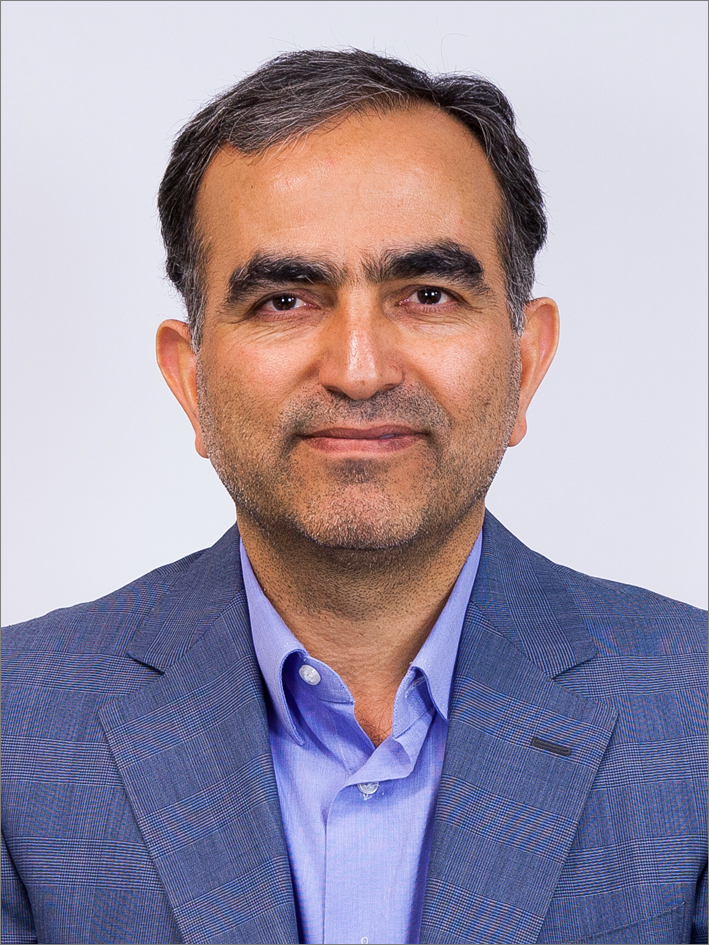 استاد دانشکده روانشناسی و علوم تربیتی- دانشگاه تهرانرضا رستمیروانشناسی‌تلفن دفتر:  +98 (21)61117477پست الکترونیکی: rrostami@ut.ac.irتحصیلاتPh.D ,1381,روان پزشکی,علوم پزشکی شهید بهشتی
دکتری عمومی,1375,پزشکی عمومی,دانشگاه علوم پزشکی تهران
زمینههای تخصصیو حرفهایسوابق کاري و فعالیت های اجراییرییس پژوهشکده علوم همگرا-(1397-1397)
فعالیت های علمیمقالات- خودشیفتگی و آمادگی به اعتیاد: نقش تجارب شرم و الگوی دلبستگی. شکاری اشکذری محمدحسین, قربانی نیما, رستمی رضا, فرد ریکسون جان, عباسی سورشجانی مریم (1402)., پژوهش‌های کاربردی روانشناختی, 14(4).

- EEG-based classification of individuals with neuropsychiatric disorders using deep neural networks: A systematic review of current status and future directions. Parsa Mohsen, Yousefi Rad Habib, Vaezi Hadi, Hossein-zadeh Gholam-ali, Setarehdan ُSeyed Kamaledin, Rostami Reza, Rostami Hana, Vahabie Abdol-hossein (2023)., COMPUTER METHODS AND PROGRAMS IN BIOMEDICINE, 240(107683), 107683.

- Dynamic causal modeling of reorganization of memory and language networks in temporal lobe epilepsy. Fallahi Alireza, Hoseini-Tabatabaei Narges, عیوضی فاطمه, Mohammadi Mobarakeh Neda, Dehghani-Siahaki Hamed, Alibiglou Laila, Rostami Reza, Mehvari Habibabadi Jafar, Hashemi-Fesharaki Seyed-Sohrab, Joghataei Mohammad Taghi, Nazem Zadeh Mohammadreza (2023)., Annals of Clinical and Translational Neurology, 20(1).

- اثربخشی بازی ویدئویی سازه‌های من بر توجه مداوم دیداری دانش آموزان بیش فعال ورزشکار. عموزاده فرشته, مرادی سبزوار منوچهر, غرایاق زندی حسن, رستمی رضا, مقدم زاده علی (1402)., مجله علوم اعصاب شفای خاتم, 11(3), 36-46.

- Prediction of treatment outcome for repetitive transcranial magnetic stimulation in major depressive disorder using connectivity measures and ensemble of pre-trained deep learning models. Shahabi Mohsen Sadat, Nobakhsh Behrooz, Shalbaf1 Ahmad, Rostami Reza, fgfdfh dfdgdg (2023)., Biomedical Signal Processing and Control, 85(2), 104822.

- An ensemble-based Machine learning technique for dyslexia detection during a visual continuous performance task. Zaree Mona, Mohebbi Maryam, Rostami Reza (2023)., Biomedical Signal Processing and Control, 86(1), 105224.

- اثربخشی پروتکل بهبود سازگاری مبتنی بر مدل چند وجهی بر سطح سلامت روان زنان مبتلا به سرطان پستان.. مظلوم الحسینی نگار, بهرامی احسان هادی, رستمی رضا, فیروزی منیژه (1402)., فصلنامه بیماریهای پستان ایران, 16(1), 4-17.

- A convolutional recurrent neural network with attention for response prediction to repetitive transcranial magnetic stimulation in major depressive disorder. Shahabi Mohsen Sadat, Shalbaf1 Ahmad, Rostami Reza, کاظمی رضا (2023)., Scientific Reports, 13(1).

- مروری بر آمادگی به اعتیاد و نقش عوامل خودشیفتگی، تجارب شرم و الگوی دلبستگی. شکاری اشکذری محمدحسین, قربانی نیما, رستمی رضا, فرد ریکسون جان, عباسی سورشجانی مریم, افتخاری آسیه (1402)., مجله دانشگاه علوم پزشکی شهید صدوقی یزد, 31(3), 6463-6471.

- اثربخشی فعالیت بدنی بر بهبود اختلال اضطراب فراگیر: یک مطالعه مروری. بابایی زارچ قاسم, رستمی رضا, فهیمی حامد (1402)., مجله تحقیقات نظام سلامت, 19(1).

- The effect of perceptual-motor exercise on temporal dynamics of cognitive inhibition control in children with developmental coordination disorder. Namdar Tajari Somayeh,  سعید غلامی, Rostami Reza, Terablosi Khaled, Taheri Morteza (2023)., Mental Health and Physical Activity, 24(1), 100495.

- Attention-Based Convolutional Recurrent Deep Neural Networks for the Prediction of Response to Repetitive Transcranial Magnetic Stimulation for Major Depressive Disorder. Shahabi Mohsen Sadat, Shalbaf1 Ahmad, Nobakhsh Behrooz, Rostami Reza, fgfdfh dfdgdg (2023)., International Journal of Neural Systems, 33(02).

- نقش واسطه ای فرایندهای خودنظم بخشی در رابطه استرس ادراک شده با افسردگی، شرم و گناه در دو گروه بیماران پسوریازیس و همراهان بیماران. افصحی فاطمه, قربانی نیما, رستمی رضا (1401)., فصلنامه پژوهش های کاربردی روانشناختی, 4(13), 89-71.

- اثربخشی پروتکل بهبود سازگاری مبتنی بر مدل چندوجهی بر سطح سلامت معنوی و اجتماعی زنان مبتلا به سرطان پستان. مظلوم حسینی نگار, رستمی رضا, بهرامی احسان هادی, فیروزی منیژه (1401)., فصلنامه پژوهش های نوین روانشناختی, 17(68).

- بررسی اثر‌های پاداش‌های مالی پیاپی بر عملکرد ایده‌پردازی کارکنان در صنعت فناوری اطلاعات و ارتباطات کشور چین. قدرتی زاده فراز, چیت ساز احسان, رستمی رضا (1401)., پژوهش‌های مدیریت منابع سازمانی, 12(3), 1-20.

- Learners' Perceptions of Computerized Cognitive Training Transfer to L Learning: An Adaptive Case for COVID-. Seyyedabadi Samaneh, Nafissi Zohreh, Rostami Reza, Sotoudehnama Elaheh (2022)., Language Related Research, 13(5).

- An effective brain connectivity technique to predict repetitive transcranial magnetic stimulation outcome for major depressive disorder patients using EEG signals. Shalbaf1 Ahmad, Nobakhsh Behrouz, Rostami Reza, kazemi reza, Rezaei Erfan, Shalbaf Reza (2022)., Physical and Engineering Sciences in Medicine, 1(1).

- Remember NIBS? tACS improves memory performance in elders with subjective memory complaints. Varastegan Sahereh, Kazemi Reza, Rostami Reza, Khomami Sanaz, زند احمد, Hadipour Lakmehsari Abed (2022)., GeroScience, 45(2), 851-869.

- Prediction of response to repetitive transcranial magnetic stimulation for major depressive disorder using hybrid Convolutional recurrent neural networks and raw Electroencephalogram Signal. Shahabii Mohsen Sadat, Shalbaf1 Ahmad, Rostami Reza (2022)., Cognitive Neurodynamics, 9(5).

- صفحه اصلی مرور اطلاعات نشریه راهنمای نویسندگان ارسال مقاله داوران تماس با ما اثربخشی تحریک جریان مستقیم فراجمجمه‌ای بر توجه مداوم دیداری دانش‌آموزان بیش‌فعال/نقص‌توجه ورزشکار. Amouzadeh Fereshteh, مرادی سبزوار منوچهر, غرایاق زندی حسن, رستمی رضا, Moghadamzadeh Ali (1401)., رشد و یادگیری حرکتی ورزشی, 14(2), 1-13.

- پیش‌بینی عملکرد مدیران مدارس ابتدایی برحسب مولفه‌های کارکردهای اجرایی مغز. قائمی فرشته, رستمی رضا, میرکمالی سیدمحمد, صالحی کیوان (1401)., مطالعات آموزشی و آموزشگاهی, 11(31), 247-270.

- اثربخشی تحریک جریان مستقیم فرا جمجمهای بر توجه مداوم دیداری دانشآموزان بیش- فعال/نقصتوجه ورزشکار. Amouzadeh Fereshteh, مرادی سبزوار منوچهر, غرایاق زندی حسن, رستمی رضا, مقدم زاده علی (1401)., رشد و یادگیری حرکتی ورزشی, 14(2), 17-33.

- بررسی ارزش تشخیصی تکنولوژی ردیاب چشمی در سنجش سبک دلبستگی در بزرگسالان. عبداللهی ابراهیم آبادی زهره, رستمی رضا (1401)., پژوهش‌های کاربردی روانشناختی, 13(2).

- Electrophysiological and behavioral effects of unilateral and bilateral rTMS; A randomized clinical trial on rumination and depression. fgfdfh dfdgdg, Rostami Reza, Nasiri Zahra, Hadipour Lakmehsari Abed, Kiaei Nasim, Coetzee John P., Phillips Angela, Brown Randi, Seenivasan Srija, Adamson Maheen M. (2022)., JOURNAL OF AFFECTIVE DISORDERS, 9(4).

- Cold Cognition as Predictor of Treatment Response to rTMS; A Retrospective Study on Patients With Unipolar and Bipolar Depression. Rostami Reza, fgfdfh dfdgdg, Nasiri Zahra, Ataei Somaye, Hadipour Lakmehsari Abed, Jafari Nematallah (2022)., Frontiers in Human Neuroscience, 16(2).

- Electrophysiological correlates of stuttering severity: An ERP study. Moein Narges, Rostami Reza, Mohamadi Reyhane, Zomorodi Reza, Nitsche Michael, Ostadi Amir,  محسن شبان (2022)., JOURNAL OF CLINICAL NEUROSCIENCE, 101(1), 80-88.

- Impact of methodological variability on EEG responses evoked by transcranial magnetic stimulation: a meta-analysis. Rostami Maryam, Zomorodi Reza, Rostami Reza, Hossein-zadeh Gholam-ali (2022)., CLINICAL NEUROPHYSIOLOGY, 2(22).

- Limited Visual Working Memory Capacity in Children with Dyslexia: An ERP Study. Lotfi Salahadin, T. Ward Richard, S. Mathew Abel, Shokoohi-yekta Mohsen, Rostami Reza, Motamed Yeganeh Negin, L. Larson Christine, Lee Han-Joo (2022)., The officila journal of the International Society for Neurofeedback & Research, 9(2), 98-109.

- تأثیر تحریک الکتریکی مستقیم فراجمجمه (tDCS) ناحیه DLPFC بر عملکرد و توجه دیداری بازیکنان والیبال نشسته تحت شرایط تنشگر. هنرمند پیمان, غرایاق زندی حسن, مقدم زاده علی, رستمی رضا (1401)., مجله علوم روانشناختی, 21(112).

- Predicting Posttraumatic Growth in COVID-19 Patients Using Electroencephalogram Signals. Kamranvand Mahnoosh, Dehghani-arani Fateme, Rostami Reza,  خسرو صادق نیت, sferte fsgdfgd (2022)., Frontiers in Biomedical Technologies, 9(3).

- Investigation of the effect of delayed auditory feedback and transcranial direct current stimulation (DAF-tDCS) treatment for the enhancement of speech fluency in adults who stutter: A randomized controlled trial. Moein Narges, Mohamadi Reyhane, Rostami Reza, Zomorodi Reza, Nitsche Michael, Ostadi Amir (2022)., JOURNAL OF FLUENCY DISORDERS, 72(1), 105907.

- Baseline Clinical and Neuroimaging Biomarkers of Treatment Response to High-Frequency rTMS Over the Left DLPFC for Resistant Depression. Harika-Germaneau Ghina, Wassouf Issa, Le Tutour Tom, Guillevin Remy, Doolub Damien, Rostami Reza, Delbreil Alexia, Langbour Nicolas, Jafari Nematallah (2022)., Frontiers in Psychiatry, 13(13).

- The Lifetime of Experiences Questionnaire: Psychometric Properties and Relationships With Memory Function in an Iranian Elderly Sample. Karsazi Hossein, Hatami Javad, Rostami Reza, Moghaddam Ali (2022)., Frontiers in Psychiatry, 13(13).

- A Nonlinear Effective Connectivity Measure Based on Granger Causality and Volterra Series. Hasanzadeh Fatemeh, Mohebbi Maryam, Rostami Reza (2022)., IEEE Journal of Biomedical and Health Informatics, 26(5), 2299-2307.

- پیش‌بینی سنکوپ وازوواگال براساس متغیرهای توجه درون‌­پرداز و حساسیت اضطرابی. رامش سمیه, بشارت محمدعلی, سلطانیان زاده حمید, رستمی رضا, Vasheghani Farahani Ali, Farahani Hojatollah (1401)., مجله دانشگاه علوم پزشکی قم, 16(2).

- The role of psychological, skill level and demographic variables in information-seeking behaviours in mental health professionals. Akbari Ali, Nowkarizi Mohsen, Rostami Reza, مقیمی علی (2022)., JOURNAL OF INFORMATION SCIENCE, 2(14), 016555152210923.

- Extraction of discriminative features from EEG signals of dyslexic children; before and after the treatment. Oliaee Anahita, Mohebbi Maryam, Shirani Sepehr, Rostami Reza (2022)., Cognitive Neurodynamics, 18(2).

- نقش ناحیه‌ی اتصال آهیانه‌ای-گیجگاهی روی ذهنی‌سازی ضمنی در اختلال طیف اوتیسم: یک مطالعه‌ی تحریک تتابرست. حلّاجیان امیرهمایون, دهقانی آرانی فاطمه, رستمی رضا (1400)., روانشناسی شناختی, 4(9).

- Nutrient intake, dietary patterns, and anthropometric variables of children with ADHD in comparison to healthy controls: a case-control study. Salavat Habibe, Nadermohammadi Mehryar, Movlaei Parviz, Mostafavi Seyyed Ali, Rostami Reza, Salehinejad Mohammad Ali (2022)., BMC Pediatrics, 22(1).

- Slow and Powerless Thought Dynamic Relates to Brooding in Unipolar and Bipolar Depression. Rostami Samira, Borjali Ahmad, Eskandari Hossein, Rostami Reza, Scalabrini Andrea, Northoff Georg (2022)., PSYCHOPATHOLOGY, 55(5), 258-272.

- شناسایی تعیین گرهای کیفیت روابط زوجی اثرگذار بر بیماری لوپوس در زنان: یک مطالعه کیفی. زراعت کار هانیه, رستمی رضا, بشارت محمدعلی, صالحی کیوان, رستمیان عبدالرحمان (1400)., مجله علوم روانشناختی, 20(108), 2145 -2159.

- رابطه باورهای استرس و الگوی کمّی امواج مغزی با ابعاد رشدِ پس از آسیب در افراد با سابقه ابتلاء و درمان بیماری کووید-19. کامران وند مهنوش, دهقانی آرانی فاطمه, رستمی رضا,  خسرو صادق نیت, فراهانی حجت الله (1400)., فصلنامه علمی- پژوهشی پژوهش در سلامت روانشناختی, 15(3).

- مروری نظام‌مند و تحلیلی بر نظریه‌ها، مولفه‌ها و مدل‌های کارکردهای اجرایی مغز. قائمی فرشته, رستمی رضا, میرکمالی سیدمحمد, صالحی کیوان (1400)., رویش روانشناسی, 2(3).

- تاثیر تحریک الکتریکی مغز با استفاده از جریان مستقیم بر حافظه کاری کلامی کودکان با کم توانی ذهنی خفیف. رمضانی نازی, مکرمی فر ابوالفضل, رستمی رضا (1400)., فصلنامه روشها و مدلهای روان شناختی, 12(45).

- Inhibitory function and sustained attention following galvanic vestibular stimulation in children with attention-deficit/hyperactivity disorder. Hosseinabadi Mohammad, Mohammadkhani Ghassem, Rostami Reza, Aalmasi Afshin (2021)., Auditory and Vestibular Research, 30(3), 189.

- تعیین اثربخشی تحریک مستقیم فراجمجمهای همراه با آموزش خواندن بر حافظۀ فعال و عملکرد خواندن کودکان نارساخوان: شواهدی از پتانسیلهای وابسته به رویداد. قنبرزاده متین, رستمی رضا, حاتمی جواد (1400)., پژوهش‌های کاربردی روانشناختی, 12(1), 59.

- عوامل خانوادگی ، اجتماعی و محیطی آشکار ساز وسوسه در زنان وابسته به مواد شهر تهران ؛ یک مطالعه زمینه بنیاد. حاجیها ضحی, بهرامی احسان هادی, رستمی رضا (1400)., فصلنامه اعتیاد پژوهی, 15(59), 11 - 42.

- اثربخشی تحریک جریان مستقیم فرا جمجمه‌ای بر انعطاف‌پذیری شناختی دانش آموزان بیش‌فعال ورزشکار. عمو زاده فرشته, غرایاق زندی حسن, رستمی رضا, مقدم زاده علی (1400)., روانشناسی افراد استثنایی, 11(41).

- اثر بخشی بازی ویدئو یی سازه های من بر انعطاف پذیری شناختی دانش آموزان بیش فعال ورزشکار. عمو زاده فرشته, غرایاق زندی حسن, مرادی سبزوار منوچهر, رستمی رضا, مقدم زاده علی (1400)., مجله روانشناسی و روانپزشکی شناخت, 8(2).

- اثربخشی درمان با تحریک مغناطیسی مکرر فراجمجمهای )r TMS( با فرکانس بالا )20هرتز( بر توهمات شنیداری، گفتگوی درون و حافظۀ کاری در بیماران اسکیزوفرن. حمید نجمه, رضایی منش شکوفه, رستمی رضا (1400)., یافته-دانشگاه علوم پزشکی لرستان, 23(2), 113.

- تأثیر برنامه توانبخشی عصب - روانشناختی بر حافظه فعال و بازداری پاسخ دانش آموزان با ناتوانی یادگیری نوشتن. جعفری فاطمه, ارجمندنیا علی اکبر, رستمی رضا (1400)., مجله علوم روانشناختی, 20(98), 233-245.

- Novel Approach to Mind Wandering in Major Depressive Disorder and Bipolar Disorder Patients: Does the Direction of Thoughts Matter. Rostami Samira, Borjali Ahmad, Eskandari Hossein, Rostami Reza, Northoff Georg (2021)., International Journal of Behavioral Sciences, 15(1), 66.

- بررسی رابطۀ دلبستگی و تجربۀ بدرفتاری های دوران کودکی با نشانگرهای التهابی در بزرگسالی از منظر سایکونوروایمونولوژی: یک مطالعۀ فراتحلیل. زراعت کار هانیه, بشارت محمدعلی, رستمی رضا, صالحی کیوان, رستمیان عبدالرحمن (1400)., پژوهش‌های کاربردی روانشناختی, 12(3), 157-169.

- Towards a Consensual Definition of Learning: Insights from the Aristotelian Philosophy. Taei Masoomeh, Rostami Reza, yazdanimoghadam masood (2021)., Iranian Journal of Learning and Memory, 12(3), 7.

- The Effect of Repetitive Transcranial Magnetic Stimulation on Meta-Worry and Neuropsychological Functions among Patients with Depression. Majdi Mahboobeh,  مریم بختیاری, Rostami Reza, Masjedi Abbas, Saberi Mohsen (2021)., Iranian Red Crescent Medical Journal, 23(2).

- Effect of inhibition indexed by auditory P300 on transmission of visual sensory information Amirmahmoud Houshmand Chatroudi1,2, Reza RostamiID2*, Ali Motie N. Houshmand Chatroudi Amirmahmoud, Rostami Reza, Motie Nasrabadi Ali, Yotsumoto Yuko (2021)., PLoS One, 22(2021), 1.

- The Relationship Between Integrative Self-Knowledge, Mindfulness, Self-Control, and Mental Health Parameters. Ghorbani Nima, Hajifathali Fatemeh, Rostami Reza (2021)., Journal of Educational Psychology, 9(SPE3).

- Direct and Indirect Measures of Attention Indicate a Bias Toward Cues in Methamphetamine Users. Mirtorabi Seyed Morteza, Saleki Mohammad Ali,  محمدرضا رحمانیان, Hadizadeh Morteza, Rostami Reza, Younesi Ali (2021)., Basic and Clinical Neuroscience, 13(4).

- تأثیر تمرینات یوگا بر افسردگی، اضطراب آشکار و پنهان زنان مبتال به مولتیپل اسکلروزیس. بلندقدر عادله, نوفرستی اعظم, رستمی رضا (1399)., رویش روانشناسی, 55/9(10), 79-90.

- اثربخشی گروه درمانی مبتنی بر سواد سلامت بر بهبود هموگلبین گلیکوزیله و فعالیت های خود مراقبتی در بیماران مبتلا به دیابت نوع دو. رمضانی مقدم ارانی فریده, رستمی رضا, رحیمی نژاد عباس, فراهانی حجت الله (1399)., روانشناسی سلامت, 9(3), 173.

- اثربخشی بازی فیفا بر علائم بیش فعالی / نقص توجه در دانش آموزان مبتلابه بیش فعالی / نقص توجه. عمو زاده فرشته, هنرمند پیمان, رحیمی نژاد مهدی, غرایاق زندی حسن, رستمی رضا (1399)., مجله علوم روانشناختی, 19(93), 1049.

- عوامل مؤثر در ارزیابی عملکرد مدیران مدارس: یک رویکرد فراترکیب. میرکمالی سیدمحمد, قائمی فرشته, رستمی رضا, صالحی کیوان (1399)., School Administration, 8(4).

- 6 Hz transcranial alternating current stimulation of mPFC improves sustained attention and modulates alpha phase synchronization and power in dorsal attention network. Rostami Reza, kazemi reza, Mozaffari Farzaneh, Nosratifar Zahra, Rostami Maryam, Hadipour Lakmehsari Abed, Sadeghihassanabadi Fatemeh (2020)., Cognitive Neuroscience, 20(1), 1-13.

- نقش زیست نشانگرهای برگرفته از تکلیف عملکرد پیوسته ی هیجانی در تشخیص زنان و مردان افسرده. رستمکلایی سید نظام الدین, رحیمی نژاد عباس, رستمی رضا, فراهانی حجت الله (1399)., پژوهش‌های کاربردی روانشناختی, 11(2), 83-99.

- Alpha frequency rTMS modulates theta lagged nonlinear connectivity in dorsal attention network. fgfdfh dfdgdg, Rostami Reza, Dehghani Niloofar, Nasiri Zahra, nadi solmaz, Hadipour Lakmehsari Abed, Khomami Sanaz, Ishiid Ryouhei, Ikedaf Shunichiro (2020)., BRAIN RESEARCH BULLETIN, 162(2020), 271-281.

- A pilot randomized controlled trial to assess the effect of Islamic spiritual intervention and of breathing technique with heart rate variability feedback on anxiety, depression and psycho-physiologic coherence in patients after coronary artery bypass surgery. امجدیان محی الدین, Bahrami Ehsan Hadi, SABOONI Keyvan, Vahedy Siyamak, Rostami Reza,  امید روشنی (2020)., Annals of General Psychiatry, 19(1), 1.

- اثربخشی تمرینات نوروفیدبک در ارتقای مهارتهای مجرد ورزشکاران: یک مطالعۀ مروری. منصوری جمیل, رستمی رضا, شاهوارقی احمد, رنجبر صادق (1399)., رشد و یادگیری حرکتی ورزشی, 12(2), 187.

- بررسی تأثیر بیماری دیابت شیرین نوع 1 بر حافظة فضایی نوجوانان با در نظر گرفتن نقش تعدیلگری نشخوار فکری. احسانی سحر, رستمی رضا, دهقانی آرانی فاطمه, حاتمی جواد,  اسداله رجب (1399)., فصلنامه دانشگاه علوم پزشکی سبزوار (اسرار), 27(2), 211-218.

- Efficacy and clinical predictors of response to rTMS treatment in pharmacoresistant obsessive-compulsive disorder (OCD): a retrospective study. Rostami Reza, Kazemi Reza, Jabbari Arezoo, Madani Aazam, Rostami Hosseinreza (2020)., BMC Psychiatry, 20(1).

- مروری بر اعتیاد از دیدگاه روانتحلیلی: از تثبیت در مرحله دهانی تا بدتنظیمی هیجانی. نجارپور محمدآبادی الهام, رستمی رضا, اصلانی سعید (1399)., رویش روانشناسی, 9(49), 181.

- بررسی اثربخشی لیزراکوپانکچر به همراه روان‌درمانی پویشی فشرده کوتاه مدت در درمان افسردگی: یک مطالعه مقدماتی. جعفریان نمینی فریبا, شجاع الدین آریستا, قربانی نیما, رستمی رضا (1399)., مجله علوم روانشناختی, 19(87), 265-273.

- مقایسه طیف توان الکتروانسفالوگرافی بین بیماران مبتلا به سندرم روده تحریکپذیر و افراد سالم. دهقانی سپیده, بشارت محمدعلی, رستمی رضا, زمردی رضا, واحدی همایون (1399)., پژوهش‌های کاربردی روانشناختی, 11(1), 49-65.

- مروری بر مداخلات مبتنی بر ذهنسازی و کارکرد تأملی والدینی(PRF)؛￼ مقدمهای بر معرفی روشهای نوین. موسوی ولاء, بهرامی احسان هادی, رستمی رضا, سرافراز مهدی رضا (1399)., رویش روانشناسی, 9(2), 15.

- Effects of computerized cognitive training for children with dyslexia: An ERP study. Lotfi Salahadin, Rostami Reza, Shokoohi-yekta Mohsen, T.Ward Richard, Motamed Yegane Negin, S.Mathew Abel, Lee Han-Joo (2020)., JOURNAL OF NEUROLINGUISTICS, 55(100904), -.

- Dietary patterns and depressive symptoms among Iranian women. Kg;jg Sdfjs, zavoshi roza, Rostami Reza, Nourouzi Mostafa, Gholamalizadeh Maryam, Dsd Dsd, Doaei Saeed (2020)., JOURNAL OF HEALTH PSYCHOLOGY, 26(12), 2278-2289.

- پیش بینی ترس از حرکت بر اساس فاجعه سازی درد و روان رنجورخویی در بیماران مبتلا به آرتریت روماتوئید. خجوی زینب, رستمی رضا, هادی زاده مریم, پورخاقان فاطمه (1398)., روانشناسی سلامت, 4(32), 25.

- سبک دلبستگی و اعتیاد: مکانیزم اثر و درمان. درویشی لرد معصومه, رستمی رضا (1398)., رویش روانشناسی, 8(12), 153.

- Graph theory analysis of directed functional brain networks in major depressive disorder based on EEG signal. Hasanzadeh Leila, Mohebbi Maryam, Rostami Reza (2020)., Journal of Neural Engineering, 103(9).

- Using the Concepts of Time-delayed Feedback Control in Biofeedback Systems in Children with ADD: A Preliminary Study. Baghdadi Golnaz, SOROSH Atiyeh,  فرزاد توحیدخواه, Rostami Reza (2020)., Communications in Nonlinear Science and Numerical Simulation, 2020(1), 105235.

- مقایسه طیف توان برگرفته از الکتروآنسفالوگرافی در حالت استراحت (چشم بسته) و توان برگرفته از پتانسیل وابسته به رویداد در بیماران افسرده و افراد سالم. رستمکلایی سید نظام الدین, رستمی رضا, رحیمی نژاد عباس, فراهانی حجت اله (1398)., روانشناسی شناختی, 7(4), 81-95.

- های تحریک مغناطیسی فراجمجمهای تکراری بر ولع مصرف و رفتارهای اعتیادی. دهاقین وحیده, رستمی رضا (1398)., رویش روانشناسی, 8(10), 27.

- مقایسه اثربخشی درمان شناختی-رفتاری با درمان شناختی مبتنی بر ذهن آگاهی در افزایش فعالیت و کاهش وزن افراد چاق مبتلا به بیماری گرفتگی عروق کرونر قلبی. لطفی کنگرشاهی آرش, دهقانی آرانی فاطمه, رستمی رضا, اشرف تالش سیده هاله, ابوالحسنی مریم (1398)., روانشناسی سلامت, 3(31), 53-78.

- اثربخشی tDCS و تمرین بهوشیاری بر سلامتروانی در افراد با اختلال سوءمصرف مواد*. طاهرپور محمد امین, رستمی رضا, رحیمی نژاد عباس, منصوری جمیل (1398)., مجله علوم روانشناختی, 18(81), 1001.

- شبکه حالت پیشفرض مغز: مروری بر تاریخچه، ساختار تشریحی و کارکردها. رستمی رضا, خجوی زینب, رستمیان عبدالرحمن, حسین زاده دهکردی غلامعلی, قربانی نیما,  حجت الله فراهانی (1398)., پژوهش‌های کاربردی روانشناختی, 10(3), 69-87.

- مروری بر درمانهای دارویی و روانشناختی اختلال نقصتوجه-بیشفعالی بزرگسالی. منصوری جمیل, شاهوارقی احمد, رستمی رضا (1398)., رویش روانشناسی, 8(8), 117.

- پیش بینی شدت درد براساس فاجعه سازی درد و اضطراب درد در زنان مبتلا به آرتریت روماتوئید. خجوی زینب, رستمی رضا, رستمیان عبدالرحمن, قربانی نیما, فراهانی حجت الله, حسین زاده دهکردی غلامعلی (1398)., مجله علوم روانشناختی, 18(80), 879-885.

- The Persian version of the Calgary Depression Scale for Schizophrenia (CDSS-P). Rostami Reza, Kazemi Reza, Khodaei Mohammadreza, Sohrabi Laleh, Ghiaci Somayeh, Kamali Zeynab Sadat,  عاطفه زریابی, Ghiaci Zahra, Nasiri Zahra, Rezaei Mehdi, E. Addington Donald (2019)., Asian Journal of Psychiatry, 45(2019), 44-49.

- درستیآزمایی و قابلیت اعتماد مقیاس رتبهبندی تنش پیش از قاعدگی نسخه مشاهدهگر. عزیزی لیلا, بشارت محمدعلی, رستمی رضا, فراهانی حجت اله (1398)., مجله علوم روانشناختی, 18(79), 747-756.

- بهبود توجه انتخابی افراد سالم با استفاده از تحریک مغناطیسی فراجمجمه ای مکرر. حسینی بهارانچی فهیمه السادات, رستمی رضا, بهرامی احسان هادی (1398)., پژوهش‌های کاربردی روانشناختی, 10(2), 53-65.

- Prediction of rTMS treatment response in major depressive disorder using machine learning techniques and nonlinear features of EEG signal. Hassanzadeh Fatemeh, Mohebbi Maryam, Rostami Reza (2019)., JOURNAL OF AFFECTIVE DISORDERS, 256(2019), 132-142.

- Electrophysiological processing of happiness during conscious and sub-conscious awareness in depression. Soukhtanlou Mohammad, Rostami Reza, Salehinejad Mohammad Ali, Gholamali Lavasani Masoud, Sharifi Ali, Hekmatmanesh Amin (2019)., NEUROLOGY PSYCHIATRY AND BRAIN RESEARCH, 33(1), 32-38.

- اعتیاد والدین، مشکلات فرزندپروری و آسیب شناسی روانی در فرزندان. متقی عطیه, رستمی رضا (1398)., رویش روانشناسی, 8(6), 9.

- A mathematical model of the interaction between bottom-up and top-down attention controllers in response to a target and a distractor in human beings. Baghdadi Golnaz, Tohidhkah Farzad, Rostami Reza (2019)., Cognitive Systems Research, 58(2019), 234.

- بررسی عملکرد حافظه‌ی کلامی در نوجوانان مبتلا به بیماری دیابت نوع 1 با در نظر گرفتن نقش نشخوار فکری: یک مقطعی تحلیلی. احسانی سحر, رستمی رضا, دهقانی آرانی فاطمه, حاتمی جواد, رجبی ذوالفقار (1398)., مجله مطالعات علوم پزشکی, 30(2).

- Improvement of Working Memory Performance by Parietal Upper Alpha Neurofeedback Training. Dehghanpour Peyman, Farokhi Fardad, Rostami Reza (2019)., International Journal of Smart Electrical Engineering, 7(2), 77-81.

- EEG representation using multi-instance framework on the manifold of symmetric positive definite matrices. Sadatinejhad KHadijeh, rahmati mohammad, Rostami Reza, Kazemi Reza,  محمود قدیری, Muller Andrias, علیمردانی فاطمه (2019)., Journal of Neural Engineering, 16(3), 036016.

- عوامل مؤثر بر تجربۀ درد در بیماران زن مبتال به میگرن: یک مطالعۀ کیفی. عمادی زهرا, بهرامی احسان هادی, رستمی رضا (1398)., مجله علوم روانشناختی, 18(73), 1-15.

- اثربخشی درمانگری تحریک الکتریکی مستقیم فراجمجمهای کاتدی در بیماران مبتلا به اختلال وسواس – ناخودداری*. انصافی الناز, عطادخت اکبر, میکاییلی نیلوفر, نریمانی محمد, رستمی رضا (1398)., مجله علوم روانشناختی, 18(73), 121.

- اﺛﺮ ﺑﺨﺸﻲ درﻣﺎن ﺳﻴﺴﺘﻤﻲ ﺑﻮون ﺑﺮ اﺿﻄﺮاب ﻣﺰﻣﻦ و ﺳﺒﻚ زﻧﺪﮔﻲ. قره باغی فاطمه, بشارت محمدعلی, رستمی رضا, غلامعلی لواسانی مسعود (1397)., اندیشه و رفتار در روانشناسی بالینی, 13(50).

- Mucopolysaccharidosis Type I in Children, a Forgotten Diagnosis Responsible for Undiagnosed Musculoskeletal Complaints: Report of Two Cases. Hosseinzadeh Moghadam Soheila, Ghahveh rizasl Masoud,  فاطمه مظفری, موسوی مهری سادات, Seifi Rad Fatemeh, Rostami Reza, Ziaee Vahid (2019)., Acta medica (Hradec Kralove) / Universitas Carolina, Facultas Medica Hradec Kralove, 62(4), 161-165.

- اثر القاء هیجان بر تغییرپذیری ضربان قلب؛ ارزیابی نقش تعدیل گر ریسک فاکتور. رستمی رضا, کشاورز مقدم سارا, قربانی نیما, رحیمی نژاد عباس, واشقانی فراهانی علی (1397)., پژوهش‌های کاربردی روانشناختی, 9(3), 117-130.

- سنجش تحریک‌پذیری ضربان قلب کودکان مبتلا به بیماری مزمن پزشکی براساس سبک دلبستگی. غفاری مقدم فهیمه, دهقانی آرانی فاطمه, رستمی رضا (1397)., مجله علوم روانشناختی, 17(67).

- ارائه مدل نظری مداخله درمانی براساس آموزه های اسلامی جهت کاهش میزان افسردگی، استرس و اضطراب بیماران عروق کرونر قلب. بهرامی احسان هادی, امجدیان محی الدین, رستمی رضا, واحدی سیامک (1397)., مجله پژوهش در دین و سلامت, 6(2), 41-52.

- اثر القاء هیجان بر تغییرپذیری ضربان قلب: ارزیابی نقش تعدیل گر اختلالات شخصیت. کشاورز مقدم سارا, رستمی رضا, قربانی نیما, رحیمی نژاد عباس, واشقانی فراهانی علی (1397)., مجله علوم روانشناختی, 17(67).

- تجربه زیسته زنان معتاد در شهر تهران : دستیابی به یک الگوی تبیینی. حاجیها ضحی, بهرامی احسان هادی, رستمی رضا (1397)., فصلنامه اعتیاد پژوهی, 12(47), 111.

- هیجان و اعتیاد: یک مطالعه مروری. کاشانکی حامد, رستمی رضا, دهقانی آرانی فاطمه (1397)., فصلنامه سلامت اجتماعی و اعتیاد, 5(18).

- Bilateral Transcranial Magnetic Stimulation on DLPFC Changes Resting State Networks and Cognitive Function in Patients With Bipolar Depression. Kazemi Reza, Rostami Reza, Khomami Sanaz, Baghdadi Golnaz, Rezaei Mehdi, Hata Masahiro, Aoki Yasunori, Ishii Ryouhei, Iwase Masao, B. Fitzgerald Paul (2018)., Frontiers in Human Neuroscience, 12(1), 1.

- اثربخشی آموزش مهارت‌های اجتماعی بر عزت‌نفس دانش‌آموزان مبتلا به اختلال کم توجهی و بیش فعالی. امیدی حمید, ساجدی فیروزه, رستمی رضا, بخشی عنایت الله (1397)., نشریه توانمندسازی کودکان استثنایی, 9(2), 27-37.

- A Mathematical Model to Mimic the Shape of Event Related Desynchronization/Synchronization. Baghdadi Golnaz, Tohidhkah Farzad, Rostami Reza (2018)., JOURNAL OF THEORETICAL BIOLOGY, 2018(1), 1.

- Electrophysiological Correlates of Listening to the Recitation of Quran. Majidzadeh Keyvan, Rostami Reza, Kazemi Reza (2018)., The Neuroscience Journal of Shefaye Khatam, 6(2), 69-81.

- مقایسه اثربخشی روش های درمانگری بیوفیدبک و کگل در ارتقا کیفیت زندگی زنان مبتلا به بی اختیاری ادراری فوریتی. رفیعی پور امین, رحیمی نژاد عباس, رستمی رضا, غلامعلی لواسانی مسعود (1396)., روانشناسی سلامت, 6(3), 5-16.

- Rotational and Collic Vestibular-Evoked Myogenic Potential Testing in Normal Developing Children and Children With Combined Attention De cit/Hyperactivity Disorder. Lotfi Younes, Rezazadeh Nima, Mousavi Abdollah, Haghgoo Hojatalah, Rostami Reza, Bakhshi Anayat, Badfar Farid, Farokhi Moghadam Sedigheh, Sadeghi-firoozabadi Vahid, Khodabandehlo Yuosef (2017)., EAR AND HEARING, 38(6), 352.

- نقش هورمون اکسی توسین بر شکل گیری دلبستگی مادر- شیرخوار: مطالعه ی مروری نظام مند. رستمی رضا, ذبیحی عاطفه, حسین زاده نرجس, دهقانی آرانی فاطمه (1396)., پژوهش‌های کاربردی روانشناختی, 8(3).

- Left and right reaction time differences to the sound intensity in normal and AD/HD children. Baghdadi Golnaz, Tohidkhah Farzad, Rostami Reza (2017)., INTERNATIONAL JOURNAL OF PEDIATRIC OTORHINOLARYNGOLOGY, 7/20(97), 240-244.

- بررسی اثربخشی تحریک دو طرفه مکرر مغناطیسی فراجمجمه ای بر روی عملکرد شناختی￼￼ بیماران مبتلا به افسردگی دو قطبی. کاظمی رضا, قدم پور عزت الله, رستمی رضا, خمامی ساناز, رضایی مهدی (1396)., روانشناسی شناختی, 5(3), 1.

- اعتیاد در نوجوانان: مروری بر مباحث عصب شناختی. دهقانی سپیده, رستمی رضا, اصلانی سعید (1396)., رویش روانشناسی, 6(3), 115.

- پیش بینی میزان موفقیت جراحی پیوند دورزننده عروق تاجی قلب بر اساس اضطراب، افسردگی، عوامل طبی و جمعیت شناختی. گودرزی ناصر, صادقی فیروزآبادی وحید, رستمی رضا, رحیمی نژاد عباس, بشارت محمدعلی, جهانگیری زهرا, واشقانی فراهانی علی, علیزاده قویدل علیرضا, ایمانی سعید (1396)., روانشناسی سلامت, ششم(1 (پیاپی 21)), 29-51.

- Gensini scores and well-being states among patients with coronary artery disease:  A comparison study. Rostami Reza, Jhgfg Tyuui, Saremi Gholamreza, Bozorgi Mohammad Reza, soltani ali, Salamati Peyman (2017)., ARYA Atherosclerosis, 13(5), 1.

- اثربخشی مداخله فراشناختی بر اضطراب،تصویر بدنی و سایر علایم مبتلایان به اختلال بدشکلی بدن. رستمی رضا, موسوی حکیمه, غلامعلی لواسانی مسعود (1396)., روانشناسی بالینی و شخصیت, 14(1), 81-88.

- Clinical and demographic predictors of response to rTMS treatment in unipolar and bipolar depressive disorders. Rostami Reza, Kazemi Reza, Gholipour Fereydooni Fatemeh, Salehi Ali (2017)., CLINICAL NEUROPHYSIOLOGY, 17/9(1388), 10-45.

- مروری بر نقش نرون های آینه ای در اخت  ت تحولی (اوتیسم). رستمی رضا, حافظی الهه (1396)., رویش روانشناسی, 6(2), 1.

- Rotational and Collic Vestibular-Evoked Myogenic Potential Testing in Normal Developing Children and Children With Combined Attention Deficit/Hyperactivity Disorder. Nmkl; Fgghjjk, Rezazadeh Nima, Mousavi Abdollah, Haghgoo Hojjatollah, Rostami Reza, Bakhshi Anayat (2017)., EAR AND HEARING, 2(1), 1-7.

- بررسی اثر بخشی مداخله دین محور و مداخله تنفسی بهمراه بازخورد HRV بر افزایش هماهنگی روانی فیزیولوژیک (HRV)  و کاهش افسردگی بیماران قلبی دارای پیوند عروق کرونر (CABG). بهرامی احسان هادی, رستمی رضا, واحدی سیامک (1396)., مجله علمی دانشگاه علوم پزشکی کردستان, 22(2), 5.

- A mathematical and biological plausible model of decision-execution regulation in “Go/No-Go” tasks: Focusing on the fronto-striatal-thalamic pathway. Baghdadi Golnaz, Tohidhkah Farzad, Rostami Reza (2017)., COMPUTERS IN BIOLOGY AND MEDICINE, 7/25(86), 113-128.

- An electrophysiological model of working memory performance. Baghdadi Golnaz, Towhidkhah Farhad, Rostami Reza (2017)., Cognitive Systems Research, 1(45), 1-16.

- تاثیر روان درمانی بر کارکرد و ساختار مغز. رستمی رضا, خجوی زینب, اصلانی سعید (1396)., رویش روانشناسی, 6(1), 225.

- اثربخشی مداخله دلبستگی محور مادر  کودک بر شاخصهای فیزیولوژیک مرتبط با تنیدگی در کودکان پیشدبستانی. بشارت محمدعلی, نادعلی حسین, رستمی رضا, بهرامی احسان هادی (1395)., پژوهش‌های کاربردی روانشناختی, 7(5), 15-27.

- Response of the Pre-Oriented Goal-Directed Attention to Usual and Unusual Distractors: A Preliminary Study. Baghdadi Golnaz, Tohidhkah Farzad, Rostami Reza, Reza Mohsen (2017)., Basic and Clinical Neuroscience, 9/2(8.2.155), 155-165.

- تأثیر تمرین‌های نوروفیدبک بر تعادل، خستگی و کیفیت زندگی بیماران مبتلا به مالتیپل اسکلروزیس. مقدس تبریزی یوسف, رجبی رضا, سبزی کامران,  سید مسعود نبوی, رستمی رضا (1395)., پژوهش‌های کاربردی روانشناختی, 7(4), 149-159.

- Eliminating stroop effects with post-hypnotic instructions: Brain mechanisms inferred from EEG. Zahedi Anoushiravan, Sturmer Brigit, Hatami Javad, Rostami Reza, Summer Werner (2017)., NEUROPSYCHOLOGIA, 96(96), 70-77.

- اعتیاد به اینترنت: اختلالی نو در نسخه آتی راهنمای تشخیصی و آماری اختلالات روانی. پوررضائیان هدی, رستمی رضا (1395)., رویش روانشناسی, 5(4), 4-26.

- Preliminary evidence of improved cognitive performance following vestibular rehabilitation in children with combined ADHD (cADHD) and concurrent vestibular impairment. Nmkl; Fgghjjk, Rezazadeh Nima, Mousavi Abdollah, Haghgoo Hojatollah, Rostami Reza, Bakhshi Anayat, Radfar Farideh, Farokhi Moghadam Sedigheh,  وحید صادقی فیروزابادی, Khodabandehlo Yuosef (2017)., AURIS NASUS LARYNX, 7/20(0385-8146), 1-8.

- تاثیر اکتیو وستیبولار تراپی بر اختلالات حرکتی کودکان با اختلال نقص توجه-بیش فعالی. رستمی رضا, فرخی مقدم صدیقه, حقگو حجت اله, صادقی حیدر, رضازاده نیما, بخشی عنایت (1395)., دو ماهنامه علمی پژوهشی طب توانبخشی, 6(1), 74.

- Cognitive control dysfunction in emotion dysregulation and psychopathology of major depression (MD): Evidence from transcranial brain stimulation of the dorsolateral prefrontal cortex (DLPFC). Salehinejad Mohammad Ali, Ghanavati Elham, Rostami Reza,  وحید نجاتی (2016)., JOURNAL OF AFFECTIVE DISORDERS, 0165-0327(210), 241-248.

- پیامد درمانی مدل درمانی ماتریکس بر کیفیت زندگی سوءمصرفکنندگان متآمفتامین. حدادی روح الله, قربانی مجید, رستمی رضا, کشاورز قاسم, فراهانی الهام (1395)., فصلنامه اعتیاد پژوهی, 10(39), 95-108.

- مقایسه بیماران سوءمصرفکننده مواد با افراد سالم در عوامل خطرساز فردی. بهرامی احسان هادی, رستمی رضا, حکیما فهیمه (1395)., فصلنامه اعتیاد پژوهی, 10(39), 9-39.

- Effects of neurofeedback on the short-term memory and continuous attention of patients with moderate traumatic brain injury: A preliminary randomized controlled clinical trial. Rostami Reza, Salamati Peyman, Karimi Yarandi Korosh, Khoshnevisan Alireza, Sadat Soheil, Kamali Zeynab Sadat, Ghiasi Somayeh,  عاطفه زریابی (2016)., Reconstruction surgery and traumatology, 10/5(1008-1275), 1-5.

- Facilitation in Dyslexia Neurofeedback Therapy Using Local Influence of Combined DC and AC Extremely Low Frequency Exposure: A pilot study. Tet Qwq, Safdf Sfdsfgs, Sdasd Weq, Sda Adsdd, Rostami Reza, Efsd Adsdd (2016)., Advances in Bioresearch, 5(7), 80.

- اثربخشی تحریک الکتریکی مستقیم از روی جمجمه در تغییر عملکرد قشر مغز در افراد مبتلا به چاقی. رستمی رضا, بشارت محمدعلی, کریمی معصومه, فراهانی محمد رصا (1395)., پژوهش‌های کاربردی روانشناختی, 7/3(3), 127-145.

- اثر بخشی مداخله محور مادر - کودک بر افزایش ایمنی دلبستگی کودکان پیش دبستانی. نادعلی حسین, بشارت محمدعلی, رستمی رضا, بهرامی احسان هادی (1395)., روانشناسی تحولی (روانشناسان ایرانی), 12(48), 343-354.

- بررسی اثربخشی نوروفیدبک همراه با تمرینهای شناختی رایانهای در بهبود حافظه فعال در بزرگسالان دارای اختلال نقص توجه/بیش فعالی. حیدری نسب لیلا, مدنی اعظم السادات, یعقوبی حمید, رستمی رضا, کاظمی رضا (1395)., یافته-دانشگاه علوم پزشکی لرستان, 18(1), 101.

- تأثیر تحریک مکرر مغناطیسی فراقشری با فرکانس بالا در کاهش فعالیت سیستم فعالساز رفتاری افراد سوءمصرفکننده متآمفتامین. منصوریه نسترن, رستمی رضا, محمد علیلو حمید (1395)., فصلنامه اعتیاد پژوهی, 10(37), 241.

- اثر افزایشی ترکیب روشهای تعدیل سوگیری توجه و تحریک الکتریکی مستقیم از روی جمجمه بر کاهش ولع مصرف غذا در افراد مبتلا به چاقی. بشارت محمدعلی, رستمی رضا, کریمی معصومه, فراهانی حجت الله (1394)., پژوهش‌های کاربردی روانشناختی, 6(3), 19-37.

- Survey of behavioral problems and sensory processing in children with Attention Deficit/Hyperactivity Disorder (ADHD). Molagholamreza Tabasi Fatemeh, Aliabadi Faranak, Ali Zadeh Zaree Mahdi, Qorbani Mostafa, Rostami Reza (2016)., IRANIAN REHABILITATION JOURNAL, 14(1), 63-37.

- Higher dietary diversity is related to better visual and auditory sustained attention. Shiaseb Farideh, Siassi Fereydoun, Qorbani Mostafa, Sotoudeh Giti, Rostami Reza, Narmaki Elham, Yavari Parvaneh, Aghasi Mohadeseh, Mohammed Shaibu Osman (2016)., BRITISH JOURNAL OF NUTRITION, -(-), 1-11.

- نقش واسطه ای نشخوار و نگرانی در رابطه بین منبع کنترل با افسردگی و اضطراب در افراد مبتلا به اختلال های افسردگی مهاد و اضطرابی. بشارت محمدعلی, باقری سمیه, رستمی رضا, تولاییان فهیمه (1394)., پژوهش های روانشناسی بالینی و مشاوره, 5(2), 16-31.

- Comparison of anger management, anxiety and perceived stress in patients with cancer and Coronary Heart Disease (CHD). Aghaei Maryam, Ghorbani Nima, Rostami Reza, Mahdavi Abed (2016)., Acta Medica Mediterranea, 2(2), 100-130.

- تأثیر برنامه آموزش علاقه اجتماعی (مادر- کودک) بر ارضای نیازهای بنیادین روانشناختی - کودکان با اختلال نافرمانی مقابلهای. خباز محمود,  حمید علیزاده,  علی دلاور  , ابراهیمی قوام صغری, رستمی رضا,  زهرا بهجتی (1394)., پژوهش‌های کاربردی روانشناختی, 6(4), 15-30.

- اثربخشی نوروفیدبک همراه با تکالیف شناختی بر علائم اختلال نقص توجه/بیش فعالی (ADHD) دوره بزرگسالی. مدنی اعظم السادات, حیدری نسب لیلا, یعقوبی حمید, رستمی رضا (1394)., روانشناسی بالینی, 7(4), 59-70.

- Electrophysiological correlates of bilateral and unilateral repetitive transcranial magnetic stimulation in patients with bipolar depression. Kazemi Reza, Rostami Reza, Khomami Sanaz, Horacek Jiri, Brunovsky Martin, Novak Tomas, Fitzgerald Paul B (2016)., PSYCHIATRY RESEARCH, 12(240), 364-375.

- Post-traumatic stress disorder in patients with burn injuries due to sulfur mustard exposure. Razavi Mansour, Salamati Peyman, Rostami Reza (2016)., BURNS, 5(4), 1-2.

- اثر مداخله تمرین بدنی بر تبحر حرکتی پسران 7 تا 10 ساله دارای اختلال هماهنگی رشدی. رستمی رضا, نامدار سمیه, فرخی احمد, کردی محمدرضا, مقدس تبریزی یوسف (1394)., پژوهش در مدیریت ورزشی و رفتار حرکتی (علوم حرکتی و ورزش سابق), 11(22).

- بررسی ارتباط بین کارکردهای شناختی و عملکرد تحصیلی در کودکان مبتلا به اختلال نقص توجه، بیشفعالی. بوجاری سپیده, حقگو حجت اله, رستمی رضا, قنبری سحر (1394)., علوم پیراپزشکی و توانبخشی, 4(4), 27-35.

- Neurofeedback Training as a New Method in Treatment of Crystal Methamphetamine Dependent Patients: A Preliminary Study. Rostami Reza, Dehghani-arani Fateme (2015)., Applied Psychophysiology Biofeedback, 40(3).

- تمایز یافتگی و نشانه های اضطراب مزمن در سیستم هیجانی خانواده:طراحی و بررسی اثر بخشی مداخله ای بر اساس نظریه سیستم های خانواده بوون. قره باغی فاطمه, رستمی رضا, بشارت محمدعلی, غلامعلی لواسانی مسعود (1394)., فصلنامه مشاوره و روان درمانی خانواده, 5(1), 1-22.

- معرفی یک ابزار؛ نسخه ی سوم  آزمون های پیشرفت تحصیلی وودکاک - جانسون ( WJ  III ). خدا بنده لو یوسف, رستمکلایی نظام الدین, غلامعلی نژاد فاطمه, رستمی رضا (1394)., رویش روانشناسی, 12(4), 3-18.

- بررسی تأثیر درمان پسخوراند عصبی در توجه پایدار کودکان دارای اختلال کمبود توجه ـ فزون کنشی. رستمی رضا,  فرزانه بادینلو, حسن زاده نمین فرزانه (1394)., مجله علوم روانشناختی, 14(55), 389-402.

- اثربخشی آموزش نوروفیدبک بر پردازش شناختی کودکان مبتلا به اختلال نقص توجه/ بیش فعالی. نوروزی زاده نرگس, میکاییلی فرزانه, رستمی رضا (1394)., مجله روانشناسی مدرسه, 4(3), 153.

- ارتباط الگوهای غذایی غالب با علایم افسردگی در زنان بزرگسال ساکن تهران 1392. لاهوتی مریم, زارشی رزا, نوروزی مصطفی, رشیدی بهرام, رستمی رضا (1394)., مجله دانشکده علوم پزشکی قزوین, 19(4), 33.

- طراحی و بررسی اثربخشی مداخله ای بر اساس نظریه نظام های خانواده بوون برای ارتقای سلامت و کیفیت روابط. بشارت محمدعلی, رستمی رضا, قره باغی فاطمه, غلامعلی لواسانی مسعود (1394)., مجله علوم روانشناختی, 14(54), 168-179.

- Transcranial Direct Current Stimulation of Dorsolateral Prefrontal Cortex in Patients with Obsessive Compulsive Disorder to Improve Decision Making and Reduce Obsession Symptoms.  مهرناز یکتا, Rostami Reza, Fsf Add (2015)., Iranian Journal of Practice in Clinical Psychology, 3(3), 185.

- مقایسه اثربخشی روش های درمانگری بیوفیدبکٰ و کگل در درمان بی اختیاری ادراری فوریتی زنان. رفیعی پور امین, رستمی رضا, رحیمی نژاد عباس, غلامعلی لواسانی مسعود (1394)., فصلنامه فرهنگ مشاوره و روان درمانی, 6(21), 25-37.

- تاثیر افزایش فرکانس رزونانس HRV بر کاهش افسردگی بیماران عروق کرونر قلب به دنبال جراحی CABG. بهراد بهنام, رستمی رضا, بهرامی احسان هادی, صادقیان سعید (1394)., پژوهش‌های کاربردی روانشناختی, 6(1), 47-61.

- Comparison of health related quality of life between two groups of veteran and non-veteran spinal cord injured patients. Salamati Peyman, Rostami Reza, Saadat Soheil, Taheri Taher, Tajabadi Maryam, Ranjbari Ghazaleh, Naji Zohrehsadat, Jafarpour Saba, Rahimi- Movaghar Vafa (2015)., Medical Journal of the Islamic Republic of Iran, 29(198), 1-7.

- Transcranial Direct Current Stimulation of Dorsolateral Prefrontal Cortex of Major Depression: Improving Visual Working Memory, Reducing Depressive Symptoms. Rostami Reza, Salehinejad Mohammad Ali, Ghanavati Elham (2015)., The officila journal of the International Society for Neurofeedback & Research, 2(1), 37-49.

- Health literacy, Negative Emotional Status, and self-care behaviors in Dialysis. Besharat Mohammad Ali, Qobadi Mina, Rostami Reza, Rahiminezhad Abbas, Por Mis (2015)., Journal of fundamentals of mental health, 17(1), 46-51.

- Subcortical encoding of speech cues in children with attention deficit hyperactivity disorder. Jafari Zahra, Malayeri Saeid, Rostami Reza (2015)., CLINICAL NEUROPHYSIOLOGY, 126(2), 325-332.

- Long-lasting analgesic effect of transcranial direct current stimulation in treatment of chronic endometriosis pain. Rostami Reza, W. Badran Bashar, Kazemi Reza, Habib Nejad Mohammad, S.george Mark (2015)., JOURNAL OF OBSTETRICS AND GYNAECOLOGY RESEARCH, 11(40), n/a-n/a.

- نقش واسطه ای ناگویی هیجانی در رابطه ی بین نورزگرایی و نشانه های افسردگی در جمعیت دانشجویان. دهقانی سپیده, رستمی رضا, زارعی جمیله, پورخاقان فاطمه (1393)., تحقیقات علوم رفتاری, 12(3), 307-316.

- تاثیر مداخلات هیجان محور و شناختی بر کاهش استرس بیماران CABG از طریق افزایش فرکانس رزونانس HRV. رستمی رضا, بهرامی احسان هادی, بهراد بهنام, صادقیان سعید (1393)., روانشناسی سلامت, 3(3), 18-41.

- عملکرد شناختی، سیستم عصبی و هورمون ها در زنان مبتلا به سندرم قاعدگی. عزیزی لیلا, جاسمی زرگانی منا, رستمی رضا (1393)., رویش روانشناسی, 3(8), 87-122.

- اثربخشی آموزش نوروفیدبک بر خلاقیت دانش آموزان مقطع ابتدایی شهر تهران: مطالعه موردی. رستمی رضا, رحمتی نرگس, زالی محمدرضا, زارعی جمیله (1393)., ابتکار و خلاقیت در علوم انسانی, 4(2), 73-92.

- Effectiveness of Neurofeedback on the Event-Related  Potentials in Children with Attention Deficit/Hyperactivity  Disorder. Rostami Reza, Ensafi Elnaz,  یوسف مقدس تبریزی (2014)., Iranian Journal of Practice in Clinical Psychology, 3(2), 121-128.

- بررسی و مقایسه کارکردهای اجرایی در بیماران مبتلا به اختلال افسردگی اساسی و وسواسی-جبری با افراد سالم. مولایی مهری, حاتمی جواد, رستمی رضا (1393)., فصلنامه تازه های علوم شناختی, 16(3), 71-61.

- The Effectiveness of Neurofeedback on Enhancing Cognitive Process Involved in Entrepreneurship Abilities among Primary School Students in District No. 3 Tehran.. Rahmati Narges, Rostami Reza, Zali Mohammad Reza, Nowiki stephen, Zarei Jamileh (2014)., Basic and Clinical Neuroscience, 5(4), 277.

- اثربخشی برنامه ی تمرین رایانه ای شناختی بر عملکرد حافظه فعال دیداری - فضایی دانش آموزان با مشکلات ریاضی. ارجمندنیا علی اکبر, شریفی علی, رستمی رضا (1393)., فصلنامه ناتوانی های یادگیری, 3(4), 6-25.

- عوامل روان شناختی خطرساز در ایجاد مشکلات سلامت ورزشکاران حرفه ای. فیروزی منیژه, رستمی رضا (1393)., پژوهش‌های کاربردی روانشناختی, سال پنجم، شماره2(2), 1-16.

- آسیب مغزی تروماتیک و اثربخشی بازتوانی شناختی در بهبود توجه، حافظه و عملکرد اجرایی بیماران مبتلا. صنعت نگار سارا, رستمی رضا (1393)., رویش روانشناسی, 3(7), 63-80.

- Vestibular Stimulation and Auditory Perception in children with Attention Deficit Hyperactivity Disorder. Salamti Aminjan Azin, Hosseini Seyed Ali, Haghgoo Hojatollah, Rostami Reza (2014)., IRANIAN REHABILITATION JOURNAL, 12(21), 39-42.

- پیش بینی کننده های بالینی پاسخ به درمان تحریک مکرر مغناطیسی فراجمجمه ای (rTMS) در بیماران مبتلا به اختلالات افسردگی. رستمی رضا (1393)., پژوهش‌های کاربردی روانشناختی, 6(3), 21-36.

- The association of family food security and depression in mothers having primary school children in Ray-Iran. Payab Molod, Dorosti Motlagh Ahmadreza,  محمدرضا اشراقیان, Rostami Reza, Siassi Fereydoun (2014)., Journal of Diabetes and Metabolic Disorders, 13/65(13/1/65), 1-7.

- بررسی اثربخشی درمان تحریک مغناطیسی جدارجمجمه ای با فرکانس پایین بر کاهش نشانه های افسردگی همبود در بیماران مبتلا به اضطراب فراگیر. قیاسی سمیه, نایینیان محمدرضا, رستمی رضا, روشن رسول, کاظمی رضا, خمامی ساناز (1393)., اندیشه و رفتار در روانشناسی بالینی, 8(32), 17-26.

- Peer counseling and nursing consultation on cancer patients’ quality of life. سلامتی پیمان,  زهره سادات ناجی, Rostami Reza (2014)., Iranian Journal of Nursing and Midwifery Research, 19(4), 443.

- Brainstem response to speech and non-speech stimuli in children with learning problems. mollayusefi Saeed, Lotfi Yones, Moossavi Seyed Abdollah, Rostami Reza, Faghihzadeh Soghrat (2014)., HEARING RESEARCH, 313(313), 75-82.

- بررسی اثربخشی درمان نوروفیدبک بر بازداری رفتاری و تکانشگری دانش‌آموزان دارای اختلال کاستی توجه و بیش‌فعالی. رستمی رضا, افروز غلامعلی, ساداتی سمیه, به پژوه احمد, شکوهی یکتا محسن, غباری بناب باقر (1393)., فصلنامه کودکان استثنایی, 14(2), 66-57.

- Improvement of Neurofeedback Therapy for Improved Attention Through Facilitation of Brain Activity Using Local Sinusoidal Extremely Low Frequency Magnetic Field Exposure. Zandi Mehran Yasaman, Firoozabadi Mohammad, Rostami Reza (2014)., CLINICAL EEG AND NEUROSCIENCE, -(-), 1-13.

- تاثیر پدیده سرکوب تکرار و فرکانس محرک شنیداری بر اداراک مدت زمانی آن. رستمی رضا, بهرامی احسان هادی, بهراد بهنام, صادقیان سعید (1393)., پژوهش‌های کاربردی روانشناختی, 6(1), 47-60.

- بررسی اثربخشی روش درمانی عصب-پسخوراندی در بهبود بازداری پاسخ و حافظه در گردش در کودکان مبتلا به اختلال فزون کنشی. رستمی رضا, سعید احمدی ساناز, حاتمی جواد (1393)., مجله علوم روانشناختی, 13(49), 121-106.

- اثربخشی تمرین یارانه ای شناختی بر عملکرد حافظه ی فعال کودکان نارساخوان. شکوهی یکتا محسن, لطفی صلاح الدین, رستمی رضا, ارجمندنیا علی اکبر, معتمد یگانه نگین, شریفی علی (1393)., شنوایی شناسی, 23(3), 46-56.

- نقش تعدیل کننده ناگویی هیجانی در رابطه بین سبک های دلبستگی و شدت اختلال های مصرف مواد. بشارت محمدعلی, نوربخش سیده نجمه, رستمی رضا (1393)., فصلنامه پژوهش های نوین روانشناختی, 9(33), 17-42.

- The Effectiveness of Neurofeedback on Enhancing Cognitive Process Involved in Entrepreneurship Abilities among Primary School Students in District No.3 Tehran. Rahmati Narges, Rostami Reza, Zali Mohammad Reza, Nowicki Stephen, Zarei Jamileh (2014)., Basic and Clinical Neuroscience, 5(4), 277-284.

- ساختار عاملی و ویژگی های روانسنجی نسخه فارسی مقیاس نشانگان اضطراب درد. پاک نژاد محسن, اصغری مقدم محمد علی, رحیمی نژاد عباس, رستمی رضا, طاهری آرمان (1393)., پژوهش‌های کاربردی روانشناختی, پنجم(1), 125-148.

- بررسی و ارایه مدل پیش بینی میزان موفقیت جراحی پیوند بای پس عروق کرونری با استفاده از عوامل جمعیت شناختی، روانشناختی، الکتروفیزیولوژیایی و طبی. رستمی رضا, صادقی وحید, بشارت محمدعلی, رحیمی نژاد عباس (1392)., روانشناسی معاصر-دو فصلنامه انجمن روانشناسی ایران, 8(2), 41-56.

- اثربخشی آموزش پسخوراند عصبی بر توجه و برانگیختگی کودکان مبتلا به کم توجهی/ فزون کنشی. بشارت محمدعلی, حمیدی شبنم, رستمی رضا (1392)., مجله علوم روانشناختی, 12(47), 313-328.

- Determination of the Effects of Neurofeedback Training in the Neuropsychological Rehabilitation in Inattentive and Combined Subtypes of Attention Deficit/Hyperactivity Disorder. Rostami Reza, Moghanloo Mahnaz, Vafaei Maria E Aguilar, Farahani Hojatollah (2014)., The officila journal of the International Society for Neurofeedback & Research, 1(2), 131-150.

- بررسی کارکردهای اجرایی در دو گروه از معتادان وابسته به مواد افیونی و آمفتامین ها. اکبرزاده مریم, حاتمی جواد, رستمی رضا, صالحی زهرا (1392)., فصلنامه علمی- پژوهشی پژوهش در سلامت روانشناختی, 7(26), 34-44.

- اثربخشی مصاحبهی انگیزشی بر کاهش تکانشگری در بیماران مبتلا به سوءمصرف مواد تحت درمان با متادون. رستمی رضا, فرهودی فرزاد, رحیمی نژاد عباس, امیری محسن (1392)., فصلنامه علمی- پژوهشی پژوهش در سلامت روانشناختی, 7(3), 44-54.

- Brain Inconspicuous Effect by Local Sinusoidal Extremely Low Frequency Magnetic Exposure Based on Wavelet Packet Analysis: Innovation in Online Passive Neurofeedback Therapy by the Neuro-LSELF System. Zandi Mehran Yasaman, Firoozabadi Mohammad, Rostami Reza (2013)., Journal of Neurotherapy, 17(4), 226-247.

- Investigation of the Effect of Occupational Noise Exposure on Blood Pressure and Heart Rate of Steel Industry Workers. Zamaniyan Zahra, Rostami Reza, Hasanzadeh Jafar, Hashemi Hassan (2013)., Journal of Environmental and Public Health, 11/25(256060), 1-3.

- اثر بخشی تحریک مکرر مغناطیسی از روی جمجمه )rTMS( بر کاهش￼ شدت علائم و نشانه های شناختی، جسمانی و بدبینی- احساس بی ارزشی افسردگی در بیماران مبتلا به افسردگی اساسی عودکننده. پیرمرادی محمدرضا, دولتشاهی بهروز, رستمی رضا,  پروانه محمدخانی, دادخواه اصغر (1392)., مجله دانشگاه علوم پزشکی اردبیل, 13(2), 175.

- رابطه سبک های هویت و روانشناختی. رحیمی نژاد عباس, رستمی رضا, سیاهپوش سید زهیر, اکبری زردخانه سعید (1392)., پژوهش‌های کاربردی روانشناختی, 4(1), 103-116.

- Neuroscience-based visual-spatial working memory training and its effects on the attention of dyslexic children. Shokoohi-yekta Mohsen, Lotfi Salahadin, Rostami Reza, M. Sawtelle Sara, Salehi-azari Maryam (2013)., Universal Journal of Education and General Studies, 2(5), 162-166.

- بررسی روایی نسخه فارسی تست هوش کودکان وکسلر در ویرایش چهارم و سیستم ارزیابی شناختی در بیماران مبتلا به اختلالات یادگیری. رستمی رضا, صادقی وحید, زارعی جمیله, حدادی پروانه, مهذب ترابی سامان, سلامتی پیمان (1392)., Iranian Journal of Pediatrics, 23(2), 183-188.

- Neurofeedback Training for Opiate Addiction: Improvement of Mental Health and Craving. Dehghani-arani Fatemeh, Rostami Reza, Nadali Hossein (2013)., Applied Psychophysiology Biofeedback, 38(2), 133-141.

- عوامل خطر روانی – اجتماعی و جمعیتشناختی سرطان.  اسحاق رحیمیان بوگر, رستمی رضا (1392)., ماهنامه علمی پژوهشی دانشگاه علوم پزشکی کرمانشاه, 17(1), 30.

- تأثیر تحریک مکرر مغناطیسی از روی جمجمه بر میزان ولع مصرف مواد توسط معتادان. رستمی رضا, حمیدی کناری ابوالحسن, میرزاییان بهرام, رضایی کوچک سرایی مسعود (1391)., مجله دانشگاه علوم پزشکی مازندران, 22(164-173), 164-173.

- Classifying depression patients and normal subjects using machine learning techniques and nonlinear features from EEG signal. Hosseinifard Behshad, Moradi Mohammad Hassan, Rostami Reza (2013)., COMPUTER METHODS AND PROGRAMS IN BIOMEDICINE, 109(3), 339-345.

- Concurrent Validity of Persian Version of Wechsler Intelligence Scale for Children- Fourth Edition and Cognitive Assessment System in Patients with Learning Disorder. Rostami Reza,  Vahid Sadeghi,  Jamileh Zarei,  Parvaneh Haddadi,  Saman Mohazzab Torabi,  Payman Salamati (2013)., Iranian Journal of Pediatrics, 23(2), 183-188.

- بررسی اثر بخشی کاهش استرس بهوشیاری محور بر علائم روانشناختی بیماران مولتیپل اسکلروزیس. خضری مقدم نوشیروان, قربانی نیما, بهرامی احسان هادی, رستمی رضا (1391)., تحقیقات علوم رفتاری, 10(7), 597-608.

- اثربخشی تحریک مکررمغناطیسی از روی جمجمه در بهبودی بالینی و فرآیند کاهش علائم در اختلال افسردگی اساسی عودکننده. رستمی رضا, پیرمرادی محمدرضا, دولتشاهی بهروز,  پروانه محمدخانی, دادخواه اصغر (1391)., روانشناسی بالینی, 4(4), 51-62.

- مقایسه تاثیر آموزش نوروفیدبک و دارو درمانی بر کاهش نشانه های اضطراب و کیفیت زندگی بیماران مبتلا به اختلال اضطراب فراگیر. نائینیان محمدرضا, باباپور جلیل, گروسی فرشی تقی, شعیری محمدرضا, رستمی رضا (1391)., روانشناسی بالینی و شخصیت, 19(7), 1-14.

- بررسی اثربخشی مدلسازی استرس ناشی از مواجهه ی خانواده با بلوغ نوجوان، با استفاده از مدل ABCX-X. رستمی رضا, حسینی سیده فاطمه, غریبی حمیدرضا (1391)., رویش روانشناسی, 1(4), 39-50.

- اثر بخشی نوروفیدبک بر اختلال یادگیری همراه با اختلال نقص توجه/ بیش فعالی. نوروزی زاده نرگس, میکاییلی فرزانه, رستمی رضا, صادقی فیروزآبادی وحید (1391)., فصلنامه ناتوانی های یادگیری, 2(2), 123.

- اثربخشی مداخلات شناختی - رفتاری انفرادی و گروهی بر مشکلات سلامت روان و نشانگان روان شناختی زندانیان زن. خدایاری فرد محمد, عابدینی یاسمین, اکبری زردخانه سعید, شکوهی یکتا محسن, رستمی رضا (1391)., مشاوره کاربردی, 2(2), 61-71.

- Mechanism and evolution of multidomain aminoacyl-tRNA synthetases revealed by their inhibition by analogues of a reaction intermediate, and by properties of truncated forms. Zandi Mehran Yasaman, Firoozabadi Mohammad, Rostami Reza (2013)., Journal of Biomedical Science and Engineering, 06(10), 943-946.

- The Application of Theta Burst Stimulation in Negative Symptoms of Patients with Schizophrenia.  Reza Kazemi, Rostami Reza,  Marco Antonio Marcolin,  Sanaz Khomami,  Mohammad Reza Khodaei (2013)., Journal of Research in Medical Sciences, 14(10), 86-88.

- Analysis of EEG rhythms under local sinusoidal ELF magnetic field exposure: An approach to neurofeedback enhancement on attention performance. Zandi Mehran Yasaman, فیروزابادی محمد, Rostami Reza (2013)., Journal of Biomedical Science and Engineering, 10(06), 947-953.

- اثربخشی تحریک مکرر مغناطیسی فراقشری درکاهش ولع مصرف افراد سوءمصرفکننده متاآمفتامین. منصوریه نسترن, محمد علیلو حمید, رستمی رضا, هاشمی جواد (1391)., روانشناسی کاربردی, 6(4), 43.

- نقش تعدیل کننده خودتنظیم گری در رابطه بین سبک های دلبستگی و شدت اختلال های مصرف مواد. بشارت محمدعلی, نوربخش سیده نجمه, رستمی رضا, فراهانی حجت الله (1391)., پژوهشنامه روانشناسی بالینی و مشاوره, چهارم(15), 21-32.

- The association between depression, socioeconomic factors and dietary intake in mothers having primary school children living in Rey, south of Tehran, Iran. Payab Molod, Dorosti Motlagh Ahmadreza,  محمدرضا اشراقیان, Rostami Reza, Siassi Fereydoun (2012)., Journal of Diabetes and Metabolic Disorders, 11/26(11/1/26), 1-8.

- بررس رابطه سو مصرف مواد با اختلالات خلقی و اضطرابی.  فهیمه بیدست, رستمی رضا, زارعی جمیله (1391)., رویش روانشناسی, 2(3), 85-94.

- نقش عوامل روانشناختی، فیزیولوژیک و ویژگی های جمعیت شناختی و بالینی در بهبود پس از جراحی بای پس عروق کرونر. رحیمیان بوگر اسحق, رستمی رضا, نجفی محمود, محمدی فر محمد علی (1391)., مجله دانشگاه علوم پزشکی گیلان, 21(83), 7-20.

- Which attention - deficit/hyperactivity disorder children will be improved through neurofeedback therapy A graph theoretical approach to neocortex neuronal network of ADHD. Rostami Reza,  Mehran Ahmadlou,  Vahid Sadeghi Firoz Abadi (2012)., COMPTES RENDUS PALEVOL, 516(1), 156 -160.

- نقش پیش بین عوامل روانشناختی، اجتماعی_اقتصادی و سبک زندگی در سردرد میگرنی. رحیمیان بوگر اسحق, رستمی رضا (1391)., Journal of Kerman University of Medical Sciences, 20(1), 73-86.

- اثربخشی نوروفیدبک در بهبود توجه پایدار افراد دچار صدمات مغزی. رستمی رضا,  نسترن  مهاجری اول,  محمد شیرانی,  حجت الله فراهانی (1391)., پژوهش‌های کاربردی روانشناختی, 42(2), 3-18.

- مقایسه ی اثر ارجاع به خود در حافظه ی کاری عاطفی در دو گروه از زنان افسرده و غیر افسرده.  زهرا بهجتی, حاتمی جواد, رستمی رضا, خمامی ساناز (1391)., روانشناسی بالینی, 4(14), 51-59.

- The Effects of Neurofeedback on the Improvement of Rifle Shooters Performance. Rostami Reza,  Heidar Sadeghi,  Kobra Allah Karami,  Masoud Nosrat Abadi,  Payman Salamati (2012)., Journal of Neurotherapy, 16(4), 264-269.

- بررسی اثر بخشی درمان پسخوراند عصبی بر توجه دیداری و شنیداری دانش آموزان دارای اختلال کم توجهی فزون کنشی. رستمی رضا, افروز غلامعلی, ساداتی فیروزابادی سمیه, به پژوه احمد, شکوهی یکتا محسن, غباری بناب باقر (1391)., مجله علوم روانشناختی, 11(42), 208-222.

- اثربخشی نوروفیدبک در توانبخشی حافظه افراد دچار صدمه مغزی (TBI) و اصلاح الگوی امواج مغزی این بیماران. رستمی رضا, مهاجری اول نسترن, شیرانی محمد, فراهانی حجت اله (1391)., پژوهش‌های کاربردی روانشناختی, 3/3(3), 121-136.

- اثربخشی آموزش پسخوراند عصبی بر الگوی امواج مغزی کودکان مبتلا به نقص توجه و بیش‌فعالی. بشارت محمدعلی,  شبنم حمیدی, رستمی رضا, فراهانی حجت اله (1391)., روانشناسی معاصر-دو فصلنامه انجمن روانشناسی ایران, 7(1), 3-16.

- پیش بینی مصرف مواد در نوجوانان بر اساس شاخص های خطرساز و محافظت کننده پیشگیری فردی خانوادگی همسالان و محل سکونت.  مجتبی حبیبی, بشارت محمدعلی, بهرامی احسان هادی, رستمی رضا,  لورا فرر ردر (1391)., روانشناسی بالینی, 4(1), 54-43.

- Which attention-deficit/hyperactivity disorder children will be improved through neurofeedback therapy? A graph theoretical approach to neocortex neuronal network of ADHD. احمدلو مهران, Rostami Reza, Sadeghi Vahid (2012)., NEUROSCIENCE LETTERS, 516(1), 156-160.

- Marital Satisfaction amongst Parents of Children with Attention Deficit Hyperactivity Disorder and Normal Children. Mohammadi Mohammad Reza, Farrokhzadi Farideh, Ali Pour Ahmad, Rostami Reza, Dehestani Mahdi, Salmanian Maryam (2012)., Iranian Journal of Psychiatry, 7(3), 120-125.

- اثر بخشی گروه درمانی بر کاهش علائم روانشناختی بیماران ام اس. خضری مقدم نوشیروان, قربانی نیما, بهرامی احسان هادی, رستمی رضا (1391)., روانشناسی بالینی, 4(1), 13-22.

- مقایسه تغییرات عملکردی یک گروه از تیراندازان نخبه تحت تثیر نوروفیدبک با گروه عادی.  پیمان سلامتی,  حیدر صادقی, رستمی رضا,  مسعود نصرت آبادی,  شهلا یوسفی,  کبری کرمی (1391)., رویش روانشناسی, 1(1), 164-176.

- تاثیر تمرینات ورزشی بر کیفیت زندگی بیماران وابسته به بیماران مواد مخدر تحت درمان نگهدارنده با متادون. رستمی رضا, مقدس تبریزی یوسف,  علی درویش پور کاخکی,  علی منتظری (1391)., پژوهش‌های کاربردی روانشناختی, 3(1), 1-11.

- Sensitivity to Pain in Children with Acute Lymphoblastic Leukemia ( ALL ).  Manijeh Firoozi, Rostami Reza (2012)., International Journal of Cancer Management, 5(2), 74-80.

- نقش عوامل جمعیت شناختی، روانشناختی و خصوصیات بیماری در پیش بینی کیفیت زندگی مبتلایان به دیابت نوع 2.  اسحق رحیمیان بوگر, رستمی رضا,  منیژه فیروزی (1390)., ارمغان دانش, 16(5), 413-424.

- بررسی شیوع تأخیرهای تحولی و عوامل خطرساز مرتبط با آن در کودکان 5-2 ساله مهدهای خصوصی شهرستان تهران. رستمی رضا, احدی سمیرا, فراهانی محمد رضا, پورحسین رضا (1390)., مجله علوم روانشناختی, 10(39), 284-299.

- Substance abuse disorders in the parents of ADHD children, and parents of normal children.. Farrokhzadi Farideh, Mohammadi Mohammad Reza, Poorbabaee Ahmad Ali, Rostami Reza, Dehestani Mahdi (2011)., ﻿ACTA MEDICA IRANICA, 50(5), 319-327.

- بررسی عوامل موثر بر رضایت شغلی کارکنان دانشگاه شاهد. قائدی غلامحسین, قبادی مینا, نصرت آبادی مسعود, رستمی رضا, روشن رسول, فلاحی فرامرز (1390)., دو ماهنامه دانشور رفتار, 1(47), 345-358.

- نقش ویژکیهای فردی و الگوی قضاوت در نگرش به اتانازی.  ناصر آقابابایی, حاتمی جواد, رستمی رضا (1390)., پرستاری مراقبت های ویژه, 4(1), 23-32.

- بررسی آسیب های عصب شناختی در بیماران مبتلا به ناگویی هیجانی. بشارت محمدعلی, حدادی پروانه, رستمی رضا,  غلامرضا صرامی فروشانی (1390)., روانشناسی معاصر-دو فصلنامه انجمن روانشناسی ایران, 6(1), 3-12.

- بررسی مقایسه ای تاثیر نوروفیدبک و درمان شناختی - رفتاری در درمان بیماران مبتلا به افسرده خویی. زارعی جمیله,  احمد برجعلی, رستمی رضا,  سیامک طهماسبی,  صفورا بابایی (1389)., پژوهش‌های کاربردی روانشناختی, 40(4), 3-14.

- پویایی نئوکورتیکال: نقش نوروفیدبک درافزایش بهره حافظه. رستمی رضا,  زلیخا قلی زاده (1389)., پژوهش‌های کاربردی روانشناختی, 40(4), -.

- اثربخشی آموزش مهارت های زندگی بر کاهش علائم اختلال سلوک : گزارش معلمان. رستمی رضا,  کورش امرایی,  پریسا چیتی   (1389)., پژوهش‌های کاربردی روانشناختی, 1(2), 1-12.

- نقش مشارکت زوجی در ارتقای کیفیت درک شهودی کارآفرینان سریالی.  سعید رضایی طرقی,  مریم میرزایی, زالی محمدرضا, رستمی رضا, رضوی سیدمصطفی (1389)., توسعه کارافرینی, 3(10), 29-47.

- اثربخشی نوروفیدبک بر حافظه بینایی. رستمی رضا,  زلیخا قلی زاده,  جلیل باباپور,  منصور بیرامی,  حمید پورشریفی (1389)., مجله علوم رفتاری, 4(4), 285-290.

- Perfectionism and fatigue in multiple sclerosis.  Saeedeh Bazzazian, Pourhosein Reza, Rostami Reza, Besharat Mohammad Ali (2011)., Psychology and Health, 26(4), 419-432.

- بررسی تاثیر تحریک مکرر مغناطیسی ترانس کرانیال بر عملکرد اجتماعی بیماران مبتلا به اختلال افسردگی . رستمی رضا, خمامی ساناز, کاظمی رضا, رحیمی نژاد عباس (1389)., مجله علوم رفتاری, 4(4), 299-304.

- بررسی تاثیر تحریک مکرر مغناطیسی ترانس کرانیال بر عملکرد اجتماعی بیماران مبتلا به اختلال افسردگی مقاوم به درمان دارویی. رستمی رضا, خمامی ساناز,  رضا کاظمی, رحیمی نزاد عباس (1389)., مجله علوم رفتاری, 4(4), 299-304.

- بررسی اثربخشی تحریک مکرر مغناطیسی فراقشری با فرکانس بالا ( 20 هرتز در بیماران مبتلا به افسردگی عمده مقاوم به درمان دارویی ). رستمی رضا, خمامی ساناز,  رضا کاظمی, رحیمی نژاد عباس (1389)., اصول بهداشت روانی, 12(3(47), 552-561.

- رابطه خودکارآمدی با هوش هیجانی و حمایت اجتماعی ادراک شده در دانشجویان دانشگاه تهران. رستمی رضا, شاه محمدی خدیجه,  غلام حسین قائدی, بشارت محمدعلی, اکبری زردخانه سعید,  مسعود نصرت آبادی (1389)., افق دانش, 16(3), 54-46.

- تاثیر آموزش مهارت حل مساله بر میزان مهارت های اجتماعی کودکان با اختلال نارسایی توجه و بیش فعالی. شکوهی یکتا محسن, سالم صدیقه, به پژوه احمد, رستمی رضا, پرند اکرم (1389)., مجله روانشناسی و علوم تربیتی دانشگاه تهران, 40(3), 50-37.

- نوروفیدبک: راهکاری نوین در بهبود بیماران وابسته به شیشه. دهقانی آرانی فاطمه, رستمی رضا (1389)., فصلنامه اعتیاد پژوهی, 4(15).

- مقایسه سبک های مقابله با استرس بیماران مبتلا به سو مصرف مواد افیونی و افراد عادی.  مهدی صحرائی, بشارت محمدعلی, رستمی رضا (1389)., پژوهش‌های کاربردی روانشناختی, 40(2), 53-37.

- اثربخشی نوروفیدبک بر حافظه کاری. رستمی رضا,  زلیخا قلی زاده, باباپور خیرالدین جلیل,  منصور بیرامی,  حمید پورشریفی (1389)., فصلنامه پژوهش های نوین روانشناختی, 5(18), 87-100.

- مقایسه ویژگی های شخصیتی افراد مبتلا به نشانگان روده تحریک پذیر ( IBS و افراد غیر مبتلا ). بشارت محمدعلی,  صدیقه زرپور, بهرامی احسان هادی, رستمی رضا,  محمدجواد میردامادی    (1389)., روانشناسی بالینی, 2(1), 16-9.

- بررسی مقایسه ای ناگویی خلقی در بیماران مبتلا به اختلالات سایکوتیک غیر سایکوتیک و افراد بهنجار.  رسوت حشمتی,  حمید اخوان,  محسن احمدی, قربانی نیما, رستمی رضا (1389)., مجله علمی دانشگاه علوم پزشکی و خدمات بهداشتی درمانی همدان, 17(1), 56-61.

- اثربخشی آموزش پسخوراند عصبی بر ولع مصرف بیماران وابسته به مواد افیونی. رستمی رضا, دهقانی آرانی فاطمه (1389)., دو ماهنامه دانشور رفتار, 17(40).

- اثربخشی آموزش مهارت های مقابله با تنیدگی بر تنیدگی فرزندپروری مادران دارای با اختلال کاستی توجه و بیش فعالی. به پژوه احمد, متولی پور عباس, فرزاد ولی اله, رستمی رضا, حبیبی عسگرآبادی مجتبی (1389)., فصلنامه خانواده پژوهی, 6(21), 99-114.

- Effectiveness of Neurofeedback training as a treatment for opioid - dependant patients. Rostami Reza,  Arani Fd,  Nostratabadi M (2010)., CLINICAL EEG AND NEUROSCIENCE, 41(3), 170-177.

- مقایسه مشکلات روانشناختی نوجوانان ساکن مناطق جنگی افغانستان با پناهندگان افغانی. رستمی رضا,  بهزاد شالچی,  فرزانه بادینلو,  داوود هزاره ای,  علی رضا شریف (1388)., مجله علوم روانشناختی, 8(31), 315-334.

- تاثیر آموزش نوروفیدبک بر کاهش نشانه های اختلال اضطراب فراگیر و کیفیت زندگی بیماران.  محمدرضا نائینیان ,    جلیل باباپور,  محمدرضا شعیری , رستمی رضا (1388)., فصلنامه روانشناسی تبریز, 4(15), -.

- بررسی رابطه رفتار مدنی سازمانی با تعهد سازمانی، رضایت شغلی و شخصیت در میان کارکنان دانشگاه تهران. رستمی رضا, مهدیون روح الله, شالچی بهزاد, نارنجی ثانی فاطمه, غلامی ناصر (1388)., روانشناسی معاصر-دو فصلنامه انجمن روانشناسی ایران, 4(1).

- بررسی اعتبار و روایی سیاهه غربالگری غیر مستقیم سوی مصرف مواد - ویرایش سوم. رستمی رضا,  وحید صادقی فیروزابادی, قربانی نیما (1388)., روانشناسی, 13(2), 206-224.

- اثربخشی گروه درمانی شناختی - رفتاری کنترل تکانه بر کاهش تکانشگری، ولع مصرف و شدت اعتیاد در معتادان مصرف کننده کراک. حدادی روح الله, رستمی رضا, رحیمی نژاد عباس, اکبری زردخانه سعید (1388)., فصلنامه اعتیاد پژوهی, 3(10), 29-53.

- اثربخشی درمانگری پسخوراند عصبی بر نشانگان آسیب شناختی بیماران معتاد. دهقانی آرانی فاطمه, رستمی رضا, رحیمی نژاد عباس (1388)., روانشناسی تحولی (روانشناسان ایرانی), 5(19).

- درمانگری پسخوراند عصبی یک درمان موثر بر اعتیاد. رستمی رضا,  فاطمه دهقانی آرانی, رحیمی نژاد عباس (1388)., روانشناسی تحولی (روانشناسان ایرانی), 5(19), 230-221.

- بررسی تاثیر تحریک مکرر مغناطیسی ترانس کرانیال بر اختلال افسردگی عمده ناشی از مصرف شیشه و ولع ناشی از آن. رستمی رضا, خمامی ساناز,  رضا کاظمی (1388)., فصلنامه اعتیاد پژوهی, 3(9), 173-184.

- بررسی اثربخشی روان درمانگری شناختی - رفتاری گروهی و فردی زندانیان در زندان رجایی شهر. اکبری زردخانه سعید, خدایاری فرد محمد, افروز غلامعلی, سهرابی فرامرز, یونسی سید جلال, غباری بناب باقر, شکوهی یکتا محسن, فقیهی علی نقی, به پژوه احمد, عابدینی یاسمین, رستمی رضا, اسماعیلی ایرج, متولی خامنه مرتضی, احمدی علی اصغر (1388)., روانشناسی معاصر-دو فصلنامه انجمن روانشناسی ایران, 3(1), 111-103.

- health status in Iran. Salamati Peyman, Karbakhsh Mozhgan, Sadeghian Saeed, Taqi Mansoreh, Rostami Reza, Sadeghi Manely (2009)., the maghreb review, 34(1), -.

- رفتار سازمانی شهروندی : تبیین بر اساس ابعاد شخصیت، تعهد سازمانی و رضایت شغلی. رستمی رضا, مهدیون روح الله, شالچی بهزاد, نارنجی فاطمه, غلامی ناصر (1388)., روانشناسی معاصر-دو فصلنامه انجمن روانشناسی ایران, 4(1), 74-86.

- بررسی رابطه فرسودگی شغلی و سلامت روان با نقش کنترل کنندگی جنسیت و تاب آوری در معلمین ابتدایی. رستمی رضا,  علی نوروزی,  عادل زراعی,  محسن امیری,  مهران سلیمانی (1387)., سلامت کار ایران, 5(3,4), 68-76.

- Emotional and Behavioral Problems of Afghan Refugees and War - Zone Adolescents. Rostami Reza,  Jalil Babapour Kheiroddin,  Behzad Shalchi,  Farzaneh Badinloo,  Fatemeh Hamzavi Abedi (2009)., Iranian Journal of Psychiatry, 4(1), 40-36.

- بررسی رابطه سن و سلامت زیستی والدین با تولد کودکان خودمانده. افروز غلامعلی, رستمی رضا,  سهیلا رسولی (1387)., احکامات سیاسی - اقتصادی, 28(28), -.

- Evaluating the effectiveness of Neurofeedback in treatment of ADHD. Rostami Reza,  مسعود نصرت ابادی (2008)., Iranian Journal of Psychiatry, 3(4), -.

- An investigation of Role of personality trait prediction in tendency to addiction in students. Rostami Reza, Nouri Moghaddam Sana,  سیدعلی سینا رحیمی (2008)., Iranian Journal of Psychiatry, 3(4), -.

- مقایسه عملکرد خانواده بیماران مبتلا به اختلال مصرف مواد و خانواده افراد بهنجار. بشارت محمدعلی,  فرزانه رنجبر, رستمی رضا (1387)., روانشناسی و دین, 38(3), 137-156.

- مقایس عملکرد خانواده بیماران مبتلا به اختلال مصرف مواد و خانواده افراد بهنجار. رستمی رضا,  فرزانه رنجبر نوشری, بشارت محمدعلی (1387)., روانشناسی و دین, 38(3), 156-137.

- مقایسه عملکرد زبان آموزان پسر تک زبانه و دوزبانه در یادگیری زبان جدید. رستمی رضا,  هاشمی رزینی هادی (1387)., مجله علوم روانشناختی, 7(26), 167-175.

- بررسی تاثیر آموزش تمرین ذهنی بر روی پیشرفت توانش های حرکتی دانش آموزان نابینا. افروز غلامعلی, رستمی رضا,  علمدار یوسفی,  اقای حمایت طلب,  یعقوب شفیعی فرد,  لیلا خواجه پور (1387)., مجله علوم روانشناختی, 7(25), -.

- مقایسه استرس زناشویی بیماران مبتلا به اختلال کرونری قلب و افراد سالم. رستمی رضا (1387)., مجله علوم روانشناختی, 7(25), 1-4.

- ارتباط بین هوش هیجانی و ساز و کارهای دفاعی.  غلامحسین قائدی, ثابتی آزاده, رستمی رضا,  جمال شمس    (1387)., دو ماهنامه دانشور رفتار, 15(74), 41-50.

- رابطه هوش هیجانی و مکانیزم های دفاعی با اعتیاد. اکبری زردخانه سعید, رستمی رضا,  مصطفی زارعان (1387)., روانشناسی تحولی (روانشناسان ایرانی), -(15), 293-303.

- اثربخشی روش درمان فعال سازی رفتاری و قراردادی گروهی بر درمان بیماران وابسته به مواد افیونی. بشارت محمدعلی, رستمی رضا,  ناصر گودرزی, بهرامی احسان هادی, غلامعلی لواسانی مسعود (1387)., روانشناسی معاصر-دو فصلنامه انجمن روانشناسی ایران, 3(1), 3-13.

- اثربخشی آموزش پسخوراند عصبی بر سلامت روان بیماران وابسته به مواد افیونی.  فاطمه دهقانی آرانی, رستمی رضا, رحیمی نژاد عباس, اکبری زردخانه سعید (1386)., فصلنامه علمی- پژوهشی پژوهش در سلامت روانشناختی, 1(4), 85-77.

- Social Participation, Sense of Community and Social Well Being :  A Study on American, Italian and Iranian University Students.  Elvira Cicognani,  Claudia Pirini,  Corey Keyes,  Mohsen Joshanloo, Rostami Reza,  Masoud Nosratabadi (2008)., SOCIAL INDICATORS RESEARCH, 89(1), 97-112.

- مقایسه سبکهای دلبستگی بیماران مبتلا به اختلالهای مصرف مواد و افراد غیر مبتلا. بشارت محمدعلی,  بهاره غفوری, رستمی رضا (1386)., پژوهش در پزشکی, 31(3), 271-265.

- Self reported mysticism, basic need satisfaction, anxiety and depression in Iranian Muslims. Ghorbani Nima, Watson Paul J., Rostami Reza (2007)., PSYCHOLOGICAL REPORTS, 100(100), 242-298.

- بررسی وضعیت سلامت روانی و ویژگی های شخصیتی صاحبان حیوانات خانگی مراجعه کننده به کلینیک دامپزشکی دانشگاه تهران. قلیان چی لنگرودی آرش,  حمید چوبینه, شیرانی داریوش, باهنر علیرضا, رستمی رضا,  رضا صفدری (1386)., ارمغان دانش, 46(46), 99-107.

- بررسی مقدماتی دقت تشخیصی مقیاس های AAS, MAC - R, و APS. رستمی رضا,  مسعود نصرت آبادی, محمدی فاطمه (1386)., پژوهش های روان شناختی, 10(12), -.

- Advers Effect of Abuse Potential by Ritalin among Iranian Medical students.  Vahid Ziaee,  Lila Tabatabaee,  Zohreh Baniyaghoob,  Ehsan Akbari Hamed, Rostami Reza (2007)., Journal of Pharmacology and Toxicology, 2(---), 98-102.

- Relationship of self - reported mysticism with depression and anxiety in Iranian Muslims. Ghorbani Nima, Rostami Reza,  Pj Watson (2007)., PSYCHOLOGICAL REPORTS, 100(2), 451-454.

- بررسی ساختار عاملی مقیاس بهزیستی جامع.  جوشن لو محسن,  مسعود نصرت آبادی, رستمی رضا (1385)., روانشناسی تحولی (روانشناسان ایرانی), 3(9), 35-52.

- بررسی تفاوت های جنسیتی در پیش بینی کننده های بهزیستی اجتماعی. جوشن لو محسن, رستمی رضا,  مسعود نصرت ابادی (1385)., مجله علوم روانشناختی, 1(18), 166-184.

- سم زدایی سریع : مروری برمزایا و معایب. رستمی رضا,  شاهرخ سردار پور گودرزی,  جعفر بوالهری (1382)., اندیشه و رفتار (روانشناسی کاربردی), 8(4), 16-31.

- ULTRA RAPID DETOXIFICATION: A REVIEW OF ADVANTAGES AND DISADVANTAGES. Rostami Reza,  Shahrokh Sardar Pour Goodarzi,  Ja'far Bolhari (2003)., IRANIAN JOURNAL OF PSYCHIATRY AND CLINICAL PSYCHOLOGY, 8(4), 16-31.

- بررسی شیوع اختلالات روانی و برخی عوامل موثر بر آن در دانشجویان جدید الورود دانشگاه تهران در سال 1379. رستمی رضا,  سیدعبدالمجید بحرینیان (1381)., پژوهش در پزشکی, 26(3), 187-193.

- An investigation of mental health in tehran university B.A and M.A STUDENTS BASED ON kEYES COMPREHENSIVE MENTAL HEALTH MODEL. Rostami Reza (1999)., Iranian Journal of Psychiatry, 3(4), -.

کنفرانس ها- What is the Link between Mental Imagery and Stress: A Pharmacological Study. Maryam Amir, Tara Rezapour, Rostami Reza, Vahabie Abdol-hossein (2023)., 11th Basic and Clinical Neuroscience congress 2022, 13-14 February, Tehran, IRAN.

- P311. Dose-Response of Intermittent Theta-Burst Stimulation on the Dorsolateral Prefrontal Cortex Inhibition: Preliminary Results of a TMS-EEG Study. Zomorodi Reza, Rostami Maryam, Rostami Reza, Hossein-zadeh Gholam-ali (2022)., Dose-Response of Intermittent Theta-Burst Stimulation on the Dorsolateral Prefrontal Cortex Inhi- bition: Preliminary Results of a TMS-EEG Study, 1-5 May, Boston, USA.

- The effect of transcranial direct current stimulation in the DLPFCarea on visual attention  of  sitting volleyball players under physical pressure conditions. هنرمند پیمان, 0 Hassan Gharayagh Zandi, Moghaddam Ali, Rostami Reza (2022)., intrnational congress on sport sciences, 7-9 March.

- Classification of mental disorder based on EEG signals by using deep learning framework: a systematic review. Gharibnaseri Mohsen, Yousefi Rad Habib, VAEZI HADI, Rostami Reza, Vahabie Abdol-hossein (2021)., The 10th Basic and Clinical Neuroscience Congress (BCNC-2021), 22-24 December, Tehran, IRAN.

- ELECTROPHYSIOLOGICAL AND BEHAVIORAL EFFECTS OF BILATERAL AND UNILATERAL RTMS ON RUMINATION AND DEPRESSION. fgfdfh dfdgdg, Rostami Reza, Nasiri Zahra, Hadipour Lakmehsari Abed, Kiaei Nasim, Coetzee John P., Phillips Angela, Zhu Kaitlly, Adamson Maheen M. (2021)., ELECTROPHYSIOLOGICAL AND BEHAVIORAL EFFECTS OF BILATERAL AND UNILATERAL RTMS ON RUMINATION AND DEPRESSION, 15-18 December, Charlotte, USA.

- اختلال استرس پس از آسیب و رشد پس از آسیب در مبتلایان به بیماری کووید-19. کامران وند مهنوش, دهقانی آرانی فاطمه, رستمی رضا, صادق نیت خسرو, فراهانی حجت اله (1400)., هشتمین کنگره انجمن روانشناسی ایران, 26-28 مهر.

- Neuroscience in Sport Science. Rostami Reza (2021)., 1st International congress on sport science and Interdisciplinary research, 11-12 November, Tehran, IRAN.

- عملکرد شناختی سرد بعنوان پیش بینی کننده اثربخشی درمان تحریک مغناطیسی مغز. رستمی رضا (1400)., سمپوزیوم نقشه برداری مغز, 14-15 خرداد, تهران, ایران.

- the effectivness of transcranial direct current stimultion and minecraft vido game on cognitive flaxiblity and dark personalty of hyperactive athletes. 0 Hassan Gharayagh Zandi, Moradisabzevar Manouchehr, Rostami Reza, Moghaddam Ali, عمو زاده فرشته (2021)., international conference on applied exercise and sport science, 12-13 March.

- Investigating the Loreta Neurofeedback Efficacy on Normalizing the DMN Activity in Adult ADHD. Ataei Somaye, Dehghani-arani Fateme, Rostami Reza, kazemi reza (2020)., 8th International Conference Of Cognitive Science, 20-28 August, Tehran, IRAN.

- روشهای تحریک مغزی در اختلال استرس پس از سانحه. رستمی رضا (1398)., دومین کنگره ملی بیوالکترومغناطیس, 29-30 دی, تهران, ایران.

- بررسی اثربخشی تحریک مکرر مغناطیسی فراجمجمه ای (rTMS) بر علایٔم شناختی بیماران مبتلا به￼￼￼￼￼￼￼￼￼￼￼￼ افسردگی: یک مطالعه گذشته نگر. رستمی رضا (1398)., سی وششمین کنگره سالانه انجمن علمی روانپزشکان, 24-26 شهریور, تهران, ایران.

- Efficacy and Clinical Predictors of Response to rTMS Treatment in Pharmaco-Resistance  Patients with OCD. Rostami Reza (2019)., The 3rd Iranian Symposium on Brain Mapping Updates, 1-2 May, Tehran, Iran.

- بررسی نقش نشخوار فکری و جنسیت بر حافظه فضایی نوجوانان در یک نمونه غیربالینی. احسانی سحر, رستمی رضا, دهقانی آرانی فاطمه (1397)., همایش ملی روانشناسی و سلامت با محوریت خانواده و زندگی سالم, 6-7 بهمن.

- Repetitive Transcranial Magnetic Stimulation Effects on the Cognitive Function of the Patients with Depressive Disorders: A Retrospective Study. Rostami Reza, Kazemi Reza, Geshani Sepideh, Kazerounian Zahra (2019)., 3rd Brain Stimulation Coference, 24-27 February, Vancouver, CANADA.

- Prefrontal Alpha Asymmetry Index Predicts Response to Repetitive Transcranial Magnetic Stimulation. Yaddollahpour Ali, Rostami Reza, Kazemi Reza,  علی شاکری (2019)., 3rd Brain Stimulation Conference, 24-27 February, Vancouver, CANADA.

- بررسی اثربخشی تحریک مکرر مغناطیسی فراجمجه ای در علایم شناختی بیماران مبتلا به افسردگی. رستمی رضا (1397)., دومین سمپوزیوم تازه های نقشه برداری مغز ایران, 17-18 شهریور, تهران, ایران.

- تمایزیافتگی و نشانه های اضطراب مزمن در سیستم هیجانی خانواده:طراحی و بررسی اثربخشی مداخله ای بر اساس نظریه سیستم های خانواده بوون. قره باغی فاطمه, بشارت محمدعلی, رستمی رضا, غلامعلی لواسانی مسعود (1397)., دهمین کنگره بین المللی فدراسیون آسیایی شورای جهانی روان درمانی, 23-24 فروردین, تهران, ایران.

- اثر تحریک مکرر فراجمجمهای جریان مستقیم (tDCS) بر شدت نشانههای اختلال پرخوری. سامانی امیر حسین, رستمی رضا, حاتمی جواد (1397)., دهمین کنگره بین المللی رواندرمانی آسیایی, 23-24 فروردین, تهران, ایران.

- طراحی و بررسی اثر بخشی مداخله ای بر اساس نظریه سیستم های خانواده بوون برای ارتقای سلامت و کیفیت رابطه زوج ها. قره باغی فاطمه, بشارت محمدعلی, رستمی رضا, غلامعلی لواسانی مسعود (1397)., دهمین کنگره بین المللی فدراسیون آسیایی شورای جهانی روان درمانی, 23-24 فروردین, تهران, ایران.

- P-1­ 21 | Reduced­spectral­powers­of­specific­ regions­in­the­right­hemisphere­correlate­ with­response­to­acute­20­Hz­rTMS­over­left­ dorsolateral­prefrontal­cortex. Yaddollahpour Ali, Rostami Reza, Shakeri Ahmad, Kazemi Reza, Simancas E.-, Camarillo Robles (2018)., 20TH ANNUAL CONFERENCE OF THE INTERNATIONAL SOCIETY FOR BIPOLAR DISORDERS, 7-10 March, Mexico City, Mexico.

- Randomized Controlled trial of the effect of repeated tDCS on habitual food consumption behavior In Obese subjects. Samani Amir Hossein, Rostami Reza, Hatami Javad (2017)., 6th Basic and Clinical Neuroscience Conference, 20-22 December, Tehran, Iran.

- Effect of functional connectivity measures on characteristics of EEG based brain networks in MDD patients. Hassanzadeh Fatemeh, Mohebbi Maryam, Rostami Reza (2017)., 6th Basic and Clinical Neuroscience Conference, 20-22 December, Tehran, Iran.

- Effects of a single session transcranial direct current stimulation(tDCS) on food craving In Obesity. Bahrami Samani Ali, Rostami Reza, Hatami Javad (2017)., 6th Basic and Clinical Neuroscience Conference, 20-22 December, Tehran, Iran.

- The effect of tDCS on right Dorsolateral Prefrontal Cortex(R-DLPFC) on food craving In Binge Eating Disorder Patients. Samani Amir Hossein, Rostami Reza, Hatami Javad (2017)., 6th Basic and Clinical Neuroscience Conference, 20-22 December, Tehran, Iran.

- Study Effects of Intuition on Accuracy, Timing, and Confidence of Decisions in Males and Females. Karami Shoar Tehereh, Rostami Reza, Hatami Javad, Moghaddam Ali (2017)., 6th Basic and Clinical Neuroscience Conference, 20-22 December, Tehran, Iran.

- The effect of a single session of rTMS on working memory and response inhibition in healthy adults: A randomized clinical trial. Hosseini Bahranchi Fahimeh, Rostami Reza, Bahrami Ehsan Hadi, Hosseini Baharnchi Fatemeh (2017)., 6th Basic and Clinical Neuroscience Conference, 20-22 December, Tehran, Iran.

- An overview of simultaneous TMS-EEG. Rostami Reza (2017)., 6th Basic and Clinical Neuroscience Conference, 20-22 December, Tehran, Iran.

- Investigation of Functional Brain Networks in MDD Patients Based on EEG Signals Processing. Hassanzadeh Fatemeh, Mohebbi Maryam, Rostami Reza (2017)., 24th National and 2nd international Iranian Conference on Biomedical Engineering, 30 November-1 December, Tehran, IRAN.

- An Attempt To Increase Intelligence With Intensive Computerized Cognitive Training And Speech Therapy: A Single-Case Study. Khodabandehlo Yuosef, Rostami Reza, Farahmandpour Mahsa, Yadollahi Sara (2017)., 1st Digital Games Research Conference, 23-24 November, Tehran, Iran.

- بررسی تفاوت کودکان نرمان و کودکان دچار اختلال نارسایی توجه و بیش فعالی بر اساس استخراج شاخص های محاسباتی از سیگانهای حرکت های چشم و مدل سازی انها. بغدادی گلناز, توحیدخواه فرزاد, رستمی رضا (1396)., هشتمین سمپوزیوم نوروپسیکولوژی شناختی ایران, 1-3 آبان, تهران, ایران.

- Clinical and demographic predictors of response to rTMS treatment in unipolar and bipolar depressive disorders. Rostami Reza (2017)., 34th Annual Congress of Iranian Psychiatric Association, 17-20 October, Tehran, Iran.

- کاربرد EEG بایومارکرها و پیش‌بینی کننده‌های بالینی پاسخ به درمان ‌rTMS در بیماران مبتلا به افسردگی. رستمی رضا (1396)., اولین سمپوزیوم تازه های نقشه برداری مغز, 2-3 شهریور, تهران, ایران.

- rTMS is Effective in Training Comorbid Anxiety and AutismSymptoms?. Rostami Reza (2017)., 5th Science Factory: TMS-EEG Summer School and Workshop, 4-9 September, Helsinki, Finland.

- use of transcranial magnetic stimulation in the treatment of psychiatric disorder. Rostami Reza (2016)., 5 th neuroscience congress 2016, 7-9 December.

- A  comparison  of  the  QEEG oscillation of real  and  hypnotic experience of happiness in the healthy participants. Soukhtanlou Mohammad, Rostami Reza, Gholamali Lavasani Masoud, Sharifi Ali, Matinfar Ehsan (2016)., 2016  BACN  Annual  Scientific  Meeting, 12-14 September, Budapest, Hungary.

- Novelty in Clinical Neurofeedback Improvement by Brain Affecting Using Local Sinusoidal Extremely Low Frequency Magnetic Exposure: Attention Increment Approach. Zandi Mehran Yasaman, Rostami Reza, Firoozabadi Mohammad (2016)., The 3rd Iranian Conference on Bioelectromagnetics (ICBEM2016), 25-26 August, Iran.

- Improvement of Clinical Neurofeedback System Based on Active Feedback Obtained from Local Sinusoidal ELF Exposure Effects. Zandi Mehran Yasaman, Rostami Reza, Firoozabadi Mohammad (2016)., The 3rd Iranian Conference on Bioelectromagnetics (ICBEM2016), 25-26 August, Iran.

- پردازش شنوایی در اختلالات رشدی. رستمی رضا (1395)., پانزدهمین کنگره شنوایی شناسی ایران, 28-30 فروردین, تهران, ایران.

- Long-lasting Analgesic Effect Of Transcranial Direct Current Stimulation (tdcs) In The Treatment Of Chronic Endometriosis Pain. Rostami Reza, W. Badran Bashar, Kazemi Raza, Habib Nejad Mohammad, S.george Mark (2015)., 70th Annual Scientific Meeting Stress, Emotion,Neurodevelopment and psychopathology, 14-16 May, Toronto, Canada.

- The effectiveness of working memory training on reading performance of children with reading disability: An ERP study. Rostami Reza, Shokoohi-yekta Mohsen, Motamed Yegane Negin, Hasanzadeh Saeed (2015)., Sixth International Conference of Cognitive Science (ICCS 2015), 27-29 April, Tehran, Iran.

- The Effect Of rTMS On Visual Short Term And Spatial Recognition Memory Of Female Elite Volleyball Players Of Iran. Ansarifard Fatemeh, Rostami Reza, Shojaie Sirous, Daneshfar Fatemeh (2015)., 1st Brain Stimulation Conference, 4-10 March, Singapore, Singapore.

- The effect of neuro-feedback on the development of entrepreneurial personality traits of primary school students in Tehran. Rostami Reza, Rahmati Narges, Zali Mohammad Reza, Zarei Jamileh, Nowicki Stephen (2014)., 2nd international conference on Entrepreneurship, 22-23 February, Tehran, Iran.

- Brain Training by BrainWare Safari: The Transfer Effects on the Visual Spatial Working Memory of Students with Reading Problems. Shokoohi-yekta Mohsen, Lotfi Salahadin, Rostami Reza, Habib Nejad Mohammad (2013)., 3rd World Conference on Innovation and Computer Sciences, 23-25 April, Turkey.

- Neuroscience-Based Visual-Spatial Working Memory Training and its Transfer Effects on the Attention of Dyslexic Children. Shokoohi-yekta Mohsen, Lotfi Salaheddin, Rostami Reza, Salehi Azari Maryam, Ayazi Maryam (2013)., 3rd World Conference on Innovation and Computer Sciences 2013, 23-25 April, Turkey.

- کاربرد روش تحریک الکتریکی با جریان مستقیم از روی جمجمه (tDCS در کاهش درد در بیمار مبتلا به اندومتریوز: یک مطالعه ی موردی. کاظمی رضا, رستمی رضا, خمامی ساناز (1391)., کنگره اندومتریوز, 3دی-5بهمن, تهران, ایران.

- Assessing neurological pathologies in alexithymic patients. Haddadi Parvaneh, Besharat Mohammad Ali, Rostami Reza (2012)., 2nd World Conference on Psychology, Counselling, and Guidance, 21-25 September, Antalya, Turkey.

- آموزش پسخوراند عصبی (نوروفیدبک: راهکاری نوین در بهبود بیماران وابسته به شیشه. دهقانی ارانی فاطمه, رستمی رضا (1391)., ششمین کنگره پایه های زیستی اعتیاد, 31اردیبهشت-2خرداد, تهران, ایران.

- آموزش پسخوراند عصبی: راهکارهای نوین در بهبود بیماران وابسته به شیشه. دهقانی آرانی فاطمه, رستمی رضا (1391)., ششمین کنگره پایه های زیستی اعتیاد, 31اردیبهشت-2خرداد, تهران, ایران.

- بررسی مقایسه ای شیوع اختلال های اضطرابی و رابطه آن با سابقه کودک آزاری و سلامت عمومی در دانشجویان شهر تهران. رستمی رضا, زارعی جمیله, خلیلی سکینه, عزیزی کوروش, لاریجانی روجا (1390)., بیست و هشتمین همایش سالانه انجمن علمی روانپزشکان ایران, 24-26 مهر, تهران, ایران.

- Evaluating the neurofeedback effects on QEEG patterns of the brain in expert rifle shooters. سلامتی پیمان, Rostami Reza, صادقی حیدر,  کبری اله کرمی, نصرت آبادی مسعود, طلایی س, ناجی ز (2011)., World congress of neurology, 6-11 November, Morocco, Morocco.

- رضایت زناشویی و بدکاری جنسی. زریابی عاطفه, رستمی رضا, زارعی جمیله (1390)., پنجمین کنگره خانواده و سلامت جنسی, 5-6 مهر, تهران, ایران.

- کژکاری جنسی در بیماران مبتلا به دیابت نوع دو. شریف زاده شرمین, رستمی رضا, زارعی جمیله, رجب اسداله (1390)., پنجمین کنگره خانواده و سلامت جنسی, 5-6 مهر, تهران, ایران.

- Differences in brain dynamics of ADHD children with  without comorbidity of learning disability. ادیب پور پ, فرحی بزرگ س, صدوقی ن, Rostami Reza, احمدلو ن (2011)., 3rd International congress on ADHD from childhood to adult disease, 26-29 May, Berlin, Germany.

- The comparison between children with Attention Deficit Hyperactivity Disorder with their parents in integrated visual  auditory test results. Rostami Reza, بیدادیان مریم, زارعی جمیله (2011)., 3rd International congress on ADHD from childhood to adult disease, 26-29 May, Berlin, Germany.

- Effectiveness of Neurofeedback Training in Crystal Methamphetamine Dependency. Dehghani-arani Fateme, Rostami Reza (2010)., Effectiveness of Neurofeedback Training in Crystal Methamphetamine Dependency, 14-18 September, İSTANBUL, Turky.

- اثربخشی آموزش مهارت های مقابله با تنیدگی فرزندپروری مادران دارای فرزندان با اختلال کاستی توجه و بیش فعالی. به پژوه احمد, متولی پور عباس, فرزاد ولی اله, رستمی رضا, حبیبی مجتبی (1389)., چهارمین کنگره سراسری آسیب شناسی خانواده, 21-23 فروردین, تهران, ایران.

- The effect of self stigma and enviromental threat on the explicit and implicit self esteem of patients with type i bipolar mood disorder. Hamzavi Abedi Fatemeh, Hatami Javad, Rostami Reza (2010)., World Conference on Psychology, Counseling and Guidance, 21-25 April, Antalya, Turky.

- A study and comparison of alexithymia among patients with substance use disorder and normal people. Rostami Reza, Hamidi Shabnam, Farhoodi Farzad, Abdolmanafi Atefeh (2010)., World Conference on Psychology, Counseling and Guidance, 21-25 April, Antalya, Turky.

- The evaluation of validity and reliability of substance abuse subtle screening inventory (SASSI-3). Sadeghi Vahid, Najafi Somayeh, Rostami Reza, Ghorbani Nima (2010)., World Conference on Psychology, Counseling and Guidance, 21-25 April, Antalya, Turky.

- Marital satisfaction in parents of children with attention deficit/hyperactivity disorder in comparision with parents of normal children. زارعی جمیله, Rostami Reza, Ghapanchi Ala (2010)., World Conference on Psychology, Counseling and Guidance, 21-25 April, Antalya, Turky.

- A study and comparison of the symptoms of Attention Deficit Hyperactivity Disorder (ADHD) among patients with substance use disorder and normal people. Rostami Reza, Farhoodi Farzad, Abdolmanafi Atefeh, Amiri Mohsen (2010)., World Conference on Psychology, Counseling and Guidance, 21-25 April, Antalya, Turky.

- حرمت نفس و اضطراب کودکان و نوجوانان دارای همشیر (خواهر یا برادر) با معلولیت جسمی و ذهنی. افروز غلامعلی, رستمی رضا, رضایی سعید, حسینی فیروزابادی بنفشه (1388)., همایش ملی مشکلات اضطرابی کودکان و نوجوانان, 11-12 بهمن, تهران, ایران.

- پیامدهای روانشناختی بیماری های مزمن با تاکید بر افکار خودکشی گرا و مداخلات روانشناختی. حبیبی عسگرآبادی مجتبی, رستمی رضا, فدایی زهرا (1388)., اولین همایش بررسی آسیب های اجتماعی غرب کشور, 20-21 آذر, ایران.

- استفاده از تکنولوژی و ابزارها برای تشخیص و درمان معلولیت. رستمی رضا (1388)., همایش پیشگیری از معلولیت ها, 16-17 آذر, تهران, ایران.

- استفاده از تکنولوژی و ابزارها برای درمان معلولیت. رستمی رضا, آذرنگ سحر (1388)., همایش پیش گیری از معلولیت ها, 13-13 آذر.

- بررسی مقایسه ای شخصیت رانندگان تصادفی و غیر تصادفی. فردوسی طیبه, احمدی علی اصغر, صرامی عباس, رستمی رضا (1388)., دومین همایش بین المللی حوادث رانندگی و جاده ای, 24آبان-25آذر, تهران, ایران.

- ارتباط فعالیت ناحیه پری فرونتال و بروز ناسازگاری های روانی و شخصیتی و ناسازگاری های جنسی در بیماران مبتلا به مولتی پل اسکلروزیس. نیمروزی فاطمه, رستمی رضا (1388)., چهارمین سمپوزیوم نوروپسیکولوژی ایران, 26-28 مهر, تهران, ایران.

- بررسی رضایت زناشویی والدین کودکان مبتلا به بیش فعالی-کمبود توجه در شهر تهران. رستمی رضا, زارعی جمیله, قپانچی الا (1388)., چهارمین کنگره سراسری خانواده و سلامت جنسی, 20-22 مهر, تهران, ایران.

- بررسی اثربخشی ورزش بر کاهش عوارض روانشناختی یایسگی. رستمی رضا, حسینی فر جعفر, حشمتی رسول, خواجه فرزاد (1388)., دومین سمینار سراسری پرستار، ماما و پژوهش, 20-21 مهر, گرگان, ایران.

- بررسی مقایسه ای سلامت روان در پرستاران بخش های مراقبت ویژه، مراقبت ویژه قلبی و مراقبت ویژه نوزادان در بیمارستان های شهر اردبیل. رستمی رضا, حسینی فر جعفر, حشمتی رسول (1388)., دومین سمینار سراسری پرستار، ماما و پژوهش, 20-21 مهر, گرگان, ایران.

- بررسی سابقه سو استفاده جنسی فیزیکی عاطفی و کلامی در دوران کودکی معتادان مرد در مقایسه با جمعیت غیرمعتاد. رستمی رضا, زارعی جمیله, ضمیری نژاد سمیه, دهقانی ارانی فاطمه (1388)., چهارمین کنگره سراسری خانواده و سلامت جنسی, 20-22 مهر, تهران, ایران.

- بررسی سابقه تجربه سوء استفاده در دوران کودکی معتادان مرد  در مقایسه با جمعیت غیر معتاد. رستمی رضا, دهقانی آرانی فاطمه (1388)., همایش خانواده و سلامت جنسی, 20-22 مهر, تهران, ایران.

- بررسی نقش فیلم درمانی در شتاب بخشیدن به روند رواندرمانی شناختی و تحلیلی. اوحدی بهنام, رستمی رضا, زارعی جمیله, قدرتی گلناز, احمدیان سپیده (1388)., دومین کنگره سراسری هنردرمانی در ایران, 5-8 مهر, تهران, ایران.

- بررسی نقش فیلم درمانی در انگ زدایی از بیماران دچار اختلالات روانپزشکی. اوحدی بهنام, رستمی رضا, زارعی جمیله, قدرتی گلناز, احمدیان سپیده (1388)., دومین کنگره سراسری هنردرمانی در ایران, 5-8 مهر, تهران, ایران.

- بررسی نقش فیلم درمانی در ارزیابی همتایی جنسی-آمیزشی در مشاوره های پیش از ازدواج. اوحدی بهنام, رستمی رضا, زارعی جمیله, قدرتی گلناز, احمدیان سپیده (1388)., دومین کنگره سراسری هنردرمانی در ایران, 5-8 مهر, تهران, ایران.

- مقایسه مشکلات هیجانی- رفتاری نوجوانان پناهنده و ساکن در مناطق جنگی افغانستان. رستمی رضا, باباپور خیرالدین جلیل, شالچی بهزاد, بادینلو فرزانه, حمزوی عابدی فاطمه (1387)., دومین کنگره سراسری پژوهش های روانشناسی بالینی, 29دی-1بهمن, تهران, ایران.

- بررسی اختلالات جنسی و متغیرهای شناختی مرتبط با آنها در معتادان مرد وابسته به مواد افیونی در تهران. رستمی رضا, زارعی جمیله (1387)., دومین کنگره سراسری پژوهش های روانشناسی بالینی, 29دی-1بهمن, تهران, ایران.

- بررسی سلامت روان دانشجویان کارشناسی و کارشناسی ارشد دانشگاه تهران بر اساس مدل سلامت روان جامع کیز. رستمی رضا, سلیانی لیلا (1387)., هشتمین همایش پیاپی سالیانه انجمن روانپزشکان ایران, 28-30 مهر, تهران, ایران.

- پیش بینی گرایش به اعتیاد بر اساس پنج عامل اصلی شخصیت در دانشجویان دانشگاه تهران. رستمی رضا, نوری مقدم ثنا (1387)., هشتمین همایش پیاپی سالیانه انجمن روانپزشکان ایران, 28-30 مهر, تهران, ایران.

- نقش ویژگی های شخصیتی در گرایش به اعتیاد. رستمی رضا (1387)., هشتمین همایش پیاپی سالیانه انجمن روانپزشکان ایران, 28-30 مهر, تهران, ایران.

- بررسی رابطه بین سبک های جنسی و عملکرد جنسی در زنان و مردان. رستمی رضا, جاودانیان صادق, نوری ثنا (1386)., سومین کنگره سراسری خانواده و سلامت جنسی, 6-8 آبان, تهران, ایران.

- باورهای جنسی و نقش آنها در بدکار کردی های جنسی مختلف. رستمی رضا, محمدی فاطمه (1386)., سومین کنگره سراسری خانواده و سلامت جنسی, 6-8 آبان, تهران, ایران.

- بررسی رابطه بین ویژگی های شخصیتی و باورهای جنسی. ثابتی آزاده, رستمی رضا, محمدی جوینده سمیه (1386)., سومین کنگره سراسری خانواده و سلامت جنسی, 6-8 آبان, تهران, ایران.

- میزان موفقیت درمان نگهدارنده با متادون در افراد وابسته به موادافیونی بر حسب ریخت های شخصیتی. رستمی رضا (1385)., همایش سالیانه انجمن علمی روانپزشکان, 1-4 آذر, تهران, ایران.

- THE PRIMARY EXAMINATION OF DIAGNOSTIC ACCURACY OF AAS,MAC-R AND APS. Rostami Reza (2006)., INTERNATIONAL COUNSELING SYMPOSIUM ON DRUG PREVENTION AND REHABILITATION 2006, 29 August-6 September, Kuala Lumpur, Malaysia.

- EXAMINING PERSONALITY PROFILES OF ADDICTED PATINTS. Rostami Reza (2006)., INTERNATIONAL COUNSELING SYMPOSIUM ON DRUG PREVENTION AND REHABILTATION 2006, 29 August-6 September, Kuala Lumpur, Malaysia.

- DIAGNOSTIC ACCURACY OF AAS,APS, AND MAC-R SCALES OF MMPI-2. Rostami Reza (2006)., 5TH CONFERENCE OF THE INTERNATIONAL TEST COMMISSION, 22-30 June, Belgium, Belgium.

کتب - پایه های نوروساینس رفتاری. رستمی رضا, نارنجی ثانی فاطمه, حبیب نژاد محمد (1400).

- روانشناسی نابهنجاری (جلد اول). دهقانی آرانی فاطمه, رستمی رضا, رحیمی نژاد حسین (1400).

- روانشناسی نابهنجاری (جلد دوم). دهقانی آرانی فاطمه, رستمی رضا, رحیمی نژاد حسین (1400).

- مقدمه ای بر الکتروانسفالوگرافی کمی و نوروفیدبک. رستمی رضا, رستمی مریم, کاظمی رضا (1400).

- Principle of Neurotheology. Rostami Reza, Bagheri Noaparast Khosrow, Sharifian Mohamad Hossein, kazemi reza (2021).

- ویروس کرونا: تاب‌آوری و سلامت روان (راهبردهای روان‌شناختی برای مقابله با اضطراب، استرس و مدیریت سوگ).. نوربخش یونس, خدایاری فرد محمد, افروز غلامعلی, حجازی موغاری الهه, شکوهی یکتا محسن, رستمی رضا, حاتمی جواد, آسایش محمدحسن (1399).

- A Broader View of Suicide. Rostami Reza, Pridmore Saxby (2020).

- روانپزشکی و خانواده. رستمی رضا, دادگر هادی,  عاطفه عبدالمنافی,  شبنم حمیدی (1397).

- درمان تحریک مغناطیسی در اختلالات افسردگی. رستمی رضا, کاظمی رضا (1396).

- تمرینات عملی شناختی- رفتاری برای افسردگی، کتاب کار مراجعان. رستمی رضا,  مریم بیدادیان (1396).

- تحریک مغناطیسی فراجمجمه ای در پژوهش و درمان. رستمی رضا, کاظمی رضا, خمامی ساناز, حبیب نژاد محمد (1395).

- راهنمای عملی درمان شناختی- رفتاری افسردگی آموزش بالینی برای درمانگران. رستمی رضا,  مریم بیدادیان, بهرامی زاده حمید (1395).

- اختلال هماهنگی رشدی،نکات و تذکراتی برای زندگی روزمره. رستمی رضا, نامدار طجری سمیه (1394).

- اصول روان داروشناسی برای متخصصان سلامت روان. رستمی رضا, رامش سمیه (1393).

- مهارت های خواندن (1). رستمی رضا, شمس فائقه, ویسی نصرالله, غلامعلی نژاد فاطمه (1393).

- پرورش شناختی رایانه ای، راهنمای عملی چند نرم افزار. رستمی رضا, خدابنده لو یوسف (1392).

- نوروفیدبک افقی تازه به درمان کم توجهی بیش فعالی. رستمی رضا, نیلوفری علی (1392).

- راهنمای مداخلاتی ناتوانی های یادگیری. رستمی رضا, صادقی وحید, نوری مقدم ثنا (1392).

- کودک فعال ، مغز سالم: 135 تمرین سرگرم کننده و فعال جهت توسعه توانایی های مغزی فرزندان شما از بدو تولد تا پنج و نیم سال. رستمی رضا, سلامتی آذین, زمانی مهرنوش (1392).

- چگونه نابغه شویم و چگونه به مغزمان آموزش بدهیم. رستمی رضا, بابایی راوندی بهاره (1391).

- هوش و راهکارهای ارتقاء آن. رستمی رضا, صادقی وحید, ملک احمد منا (1391).

- آسیب شناسی روانی سلیگمن (جلد2). رستمی رضا, طهماسبی سیامک, زنوزیان سعیده, فرزین راد بنفشه, نادعلی آرش (1391).

- آسیب شناسی روانی سلیگمن (جلد1). رستمی رضا, طهماسبی سیامک, زنوزیان سعیده, فرزین راد بنفشه, غنبری سعید (1391).

- اختلال بیش فعالی، کمبود توجه دانستنی های ضروری برای والدین و معلمان. رستمی رضا, نوری مقدم ثنا, عظیمی پور فرشته (1391).

- The International Psychiatry and Behavioral Neurosciences Yearbook (Volume II).  Sanaz Khomami, Rostami Reza,  Reza Kazemi, Rahiminezhad Abbas (2012).

- جاودی 1،2،3برای کودکان: به کودکانتان کمک کنید تا نظم و ترتیب جدید را بیاموزند. رستمی رضا, لطفی صلاح الدین, ایازی مریم (1391).

- 15 گام تا رسیدن به آرامش، مدیریت استرس و افزایش اعتماد به نفس در نوجوانی. رستمی رضا, لطفی صلاح الدین (1391).

- الکتروفیزیولوژی کاربردی کاپلان. رستمی رضا, حبیب نژاد محمد, زارعی جمیله (1391).

- روش های درمانی تحریک مغزی برای متخصصان. رستمی رضا, بردبار آرمان, خمامی ساناز (1391).

- آسیب شناسی روانی (2 جلدی). رستمی رضا,  سیامک طهماسبی, زارعی جمیله,  سعیده زنوریان,  بنفشه فرزین راد (1389).

- در یک قدمی صبح. رستمی رضا, شاه محمدی خدیجه, ساور نفیسه (1389).

- روانشناسی بین فرهنگی. جوشن لو محسن, رستمی رضا (1388).

- کمک در مورد هیجانات : مدیریت اضطراب ، خشم و افسردگی. رستمی رضا, نیلوفری علی (1388).

- کمک برای والدین: راهنمای عملی تغییر و اصلاح رفتار کودک. رستمی رضا, نیلوفری علی (1388).

- راهنمای بالینی استفاده از بوپرنورفین در درمان اعتیاد به مواد مخدر. رستمی رضا (1388).

- ارزیابی، تشخیص و درمان کودکان مبتلا به اختلال نقص توجه-بیش فعالی. رستمی رضا, حشمتی رسول (1388).

- Neurofeedback, a New Horizon in Treatment of Attention Deficit Hyperactivity Disorder( ADHD ): Training mind to concentrate and self regulate naturally without medication. Rostami Reza, Niloufari Ali (2008).

- چگونه از آلوده شدن فرزندانمان به اعتیاد پیشگیری کنیم. رستمی رضا, شاه محمدی خدیجه (1387).

- راهنمای عملی درمان نگهدارنده با متادون. رستمی رضا, حدادی پروانه (1387).

- انسان و حیوانات خانگی، چالشهای زندگی نوین (با نگاه به جنبه های بهداشتی، حقوقی، اجتماعی و نوین). ابراهیم زاده موسوی حسینعلی, آل داود سیدجاوید,  عباس استاد تقی زاده,  قربان بهزادیان نژاد, باهنر علیرضا,  حمید چوبینه,  مسعود حبیبی, حدادی پروانه, رستمی رضا,  مصطفی رضاییان,  منیر رحیم خانی,  جمشید رزم یار,  میترا زارع بوانی,  ابوالفضل سروش,  ایدین شجاعی تبریزی, شیرانی داریوش,  رضا صفدری,  علی طلوع زرین,  محدث قاسمی,  حمید عمادی کوچک,  محمد مهدی گویا, وصفی مرندی مهدی (1386).

- پایه های روانشناسی فیزیولوژیک. رستمی رضا, حبیب نژاد محمد (1385).

مجلاتپایان نامه ها و رساله ها- مقایسه نگرش دینی و خود کنترلی در دانشجویان پسر مستعد و غیر مستعد سومصرف مواد دانشگاه تهران، روح الله شهابی، رضا رستمی، کارشناسی ارشد،  86/06/24 

- خودشیفتگی و آمادگی به اعتیاد: نقش تجارب شرم و الگوی دلبستگی، حسین شکاری چقوش، رضا رستمی، دکتری،  1402/3/8 

- پیش بینی مولفه های کارکرد اجرایی از طریق عملکرد شبکه پیش فرض مغز، پریسا رهنمای لشکامی، رضا رستمی، کارشناسی ارشد،  1402/3/10 

- داده کاوی رفتار سلامت ایرانیان در فضای مجازی در دوره های اوج گیری کووید-19، امین نایبی، رضا رستمی، دکتری،  1402/3/1 

- تدوین پروتکل بهبود سازگاری مبتنی بر مدل چندوجهی و تعیین اثربخشی آن بر سطح سلامت زنان مبتلا به سرطان سینه، نگار مظلوم الحسینی، رضا رستمی، دکتری،  1401/6/30 

- بررسی اثربخشی  rTMSبا فرکانس پایین ( یک هرتز) بر قشر پیش پیشانی میانی (mPFC) در کاهش علائم شناختی و رفتاری اختلال نقص توجه بزرگسالان (Adult ADD )و همبسته های عصبی آن، فاطمه سلطانی، رضا رستمی، کارشناسی ارشد،  1401/6/23 

- طبقه بندی اختالل دو قطبی به وسیله شبکه های عصبی کانولوشنی با استفاده از سیگنال های مغزی، محسن پارسا، رضا رستمی، کارشناسی ارشد،  1401/6/23 

- دینامیک ریزحالت های سیگنال الکتروانسفالوگرام در بیماران دارای اختلال اضطراب فراگیر، حبیب یوسفی راد، رضا رستمی، کارشناسی ارشد،  1401/6/23 

- مدلسازی دینامیک سیگنال های الکتوانسفالوگرافی بر اساس شبکه های عصبی عمیق برای افراد مبتلا بهاختلال وسواس فکری – عملی، هادی واعظی، رضا رستمی، کارشناسی ارشد،  1401/6/23 

- بررسی تاثیر مداخلات تحریک مغناطیسی مغز با و بدون توانبخشی شناختی در افراد مبتلا به  اختلال دوقطبی، هانیه احمدی سگازی، رضا رستمی، کارشناسی ارشد،  1401/6/23 

- تشخیص اسکیزوفرنی با پردازش سیگنال های الکتروآنسفالوگرام (EEG)، نازیلا احمدی دریاکناری، رضا رستمی، کارشناسی ارشد،  1401/6/22 

- ارتباط میان ضخامت شبکیه و دو نیمکره مغز در افراد مبتلا به اسکیزوفرنی، مهدی ملکی، رضا رستمی، کارشناسی ارشد،  1401/6/14 

- شناسایی مکانیسم ذخیره شناختی در سالمندی: نقش مشارکت اجتماعی، تازگی تجربه ای و تنوع هیجانی، حسین کارسازی، رضا رستمی، دکتری،  1401/4/28 

- مقایسه شاخص های هیجانی و ارتباطات کارکردی مغز در دو حالت استراحت و توجه درون پرداز در مبتلایان به سنکوپ وازوواگال و افراد سالم ، سمیه رامش، رضا رستمی، دکتری،  1401/4/13 

- تجربه زیسته زوجین مبتلا به اختلال اضطراب فراگیر از تأثیرات این اختلال بر روابط زناشویی و خانوادگی، میمنت روشن چسلی، رضا رستمی، کارشناسی ارشد،  1401/12/15 

- اثربخشی تحریک غیرتهاجمی مغز در قشر پیش پیشانی خلفی میانی و قشر اوربیتوفرونتال شکمی جانبی بر کنترل توجه، افرا سوکی، رضا رستمی، کارشناسی ارشد،  1401/11/30 

- مقایسه ابعاد سرشت و منش مدل شخصیت کلونینجر در افراد بزرگسال داراری اختلال نقص توجه / بیش فعالی با افراد بهنجار، احمدرضا تدریسی پارسامقدم، رضا رستمی، کارشناسی ارشد،  1401/11/24 

- رابطه اعتیاد به اینترنت، معنای زندگی و بحران معنا با رفتار خودکشی و خودجرحی، محمدمهدی متین کیا، رضا رستمی، کارشناسی ارشد،  1401/11/10 

- ارتباط شبکه‌های مختلف مغزی با افکار خودکشی در افراد افسرده، مرتضی فتاحی، رضا رستمی، کارشناسی ارشد،  1400/7/6 

- اثر بخشی برنامه آموزش ذهن سازی بر ظرفیت تاملی و تنظیم هیجان مادر، و مشکلات رفتاری کودکان، حانیه علی مددی، رضا رستمی، کارشناسی ارشد،  1400/7/14 

- اثر بخشی تحریک الکتریکی متناوب فرا جمجمه ای شدت یافته ی موج های آلفا و گاما بر تنظیم بر تنظیم  هیجان  و حافظه کاری افراد با اختلال افسردگی اساسی، مریم آخشی، رضا رستمی، کارشناسی ارشد،  1400/6/31 

- بررسی نیمرخ روانی افراد آلوده به انگل توکسوپلاسما گوندی در پرسشنامه چند وجهی شخصیتی مینه سوتا: نقش تعدیل کنندگی مدت زمان آلودگی و جنسیت، اشکان لطیفی، رضا رستمی، کارشناسی ارشد،  1400/6/30 

- بررسی اثر تحریک تتابرست روی ناحیه اتصال آهیانه ای-گیجگاهی مغز بر توانایی ذهنیت یابی ضمنی و سوگیری خودمحور در اختلال طیف اتیسم، امیرهمایون حلاجیان، رضا رستمی، کارشناسی ارشد،  1400/6/29 

- اثر بخشی تحریک الکتریکی متناوب فراجمجمه ای ( TACS ) تشدید شده بر توجه انتخابی و توجه پایدار افراد با افسردگی اساسی، عباس ابراهیم زاده، رضا رستمی، کارشناسی ارشد،  1400/6/28 

- رابطه باورهای مرتبط با استرس و الگوی کمّی امواج مغزی با ابعاد رشدِ پس از آسیب در افراد با سابقه تروما، مهنوش کامران وند، رضا رستمی، کارشناسی ارشد،  1400/6/17 

- کشف فرآیند وسوسه، لغزش و عود در زنان سوءمصرف‌کننده‌ی مواد و طراحی بسته‌ی پیشنهادی پیشگیری از عود: یک مطالعه‌ی نظریه‌ی زمینه‌بنیاد، ضحی حاجیها، رضا رستمی، دکتری،  1400/4/21 

- اثربخشی تحریک جریان مستقیم فراجمجمه ای و بازی‌های ویدئویی بر سه گانه تاریک شخصیت، انعطافپذیری شناختی و توجه مداوم دانش آموزان بیش فعال ورزشکار، فرشته عموزاده، رضا رستمی، دکتری،  1400/4/19 

- تاثیرتحریک الکتریکی فراجمجمه ای مغز بر تصمیم گیری، رفتار بینایی و عملکرد تحت شرایط فشار جسمانی و روانی در ورزشکاران نخبه، پیمان هنرمند، رضا رستمی، دکتری،  1400/12/25 

- بررسی تاثیر محرک شناختی پاداش بر خلق ایده های جدید با رویکرد علوم اعصاب، فراز قدرتی زاده، رضا رستمی، کارشناسی ارشد،  1400/11/27 

- اثربخشی تحریک الکتریکی فراجمجمه ای با جریان متناوب بر روی قشر پیش پیشانی میانی به منظور بهبود حافظه رویدادی افراد سالمند دارای شکایت حافظه، ساهره وارستگان، رضا رستمی، کارشناسی ارشد،  1400/11/25 

- بر رسی نقش کارکردهای اجرائی مغز در عملکرد مدیران مدارس، فرشته قائمی، رضا رستمی، کارشناسی ارشد،  1399/7/30 

- بررسی اثربخشی لورتا نوروفیدبک بر تنظیم فعالیت شبکه ی پیش فرض مغزی  در افراد دارای اختلال نقص توجه-بیش فعالی، سمیه عطایی، رضا رستمی، کارشناسی ارشد،  1399/7/28 

- بررسی مقایسه ای توجه پایدار و الگوی عملکرد شبکه های مغزی در دو حالت استراحت و فعالیت در افراد دارای اختلال افسردگی  اساسی و افراد سالم، سید نظام الدین رستمکلایی، رضا رستمی، دکتری،  1399/6/30 

- مقایسه اثربخشی همزمان روان درمانی پویشی فشرده و کوتاه مدت  با لیزر طب سوزنی  در درمان افسردگی کارآزمایی بالینی، فریبا جعفریان نمینی، رضا رستمی، دکتری،  1399/6/23 

- مقایسه نیمرخ زیستی- روانی بیماران مبتلا به سندرم روده تحریک پذیر و افراد سالم: پروفایل تشخیصی سندرم روده تحریک پذیر با روش های ارزیابی عملکرد مغز، سپیده دهقانی، رضا رستمی، دکتری،  1399/4/4 

- تبیین فرآیندهای روانشناختی مرتبط با نشانگرهای التهابی در بیماران به لوپوس، هانیه زراعتکار، رضا رستمی، دکتری،  1399/12/25 

- بررسی همبسته های بیولوژیک دلبستگی و نقش تسهیل کنندگی راهبردهای تنظیم هیجان شناختی در انواع دلبستگی، نرگس کبیری، رضا رستمی، کارشناسی ارشد،  1399/11/28 

- طراحی مدل شناختی - رفتاری با رویکرد معنوی کاهش درد در افراد مبتلا به میگرن، سیده زهرا عمادی، رضا رستمی، دکتری،  1398/7/13 

- نقش پیش بین تجربه سوءرفتارهای اولیه و روابط موضوعی درتمیز افراد واجد صفت مرزی از افراد غیر مرزی ، شبنم بهرامیان، رضا رستمی، کارشناسی ارشد،  1398/6/31 

- مدل سازگاری با درد مزمن بر اساس الگوی زیستی - روانی - اجتماعی، زینب خجوی، رضا رستمی، دکتری،  1398/6/31 

- نقش واسطه ای تنظیم هیجان در رابطه بین به بهشیاری و پرخوری هیجانی، شمیم عباسی، رضا رستمی، کارشناسی ارشد،  1398/6/31 

- مقایسه ی تاثیر تلقین های پس هیپنوتیزمی بر کاهش تداخل شناختی میان خودهیپنوتیزم ، آرش منجم، رضا رستمی، کارشناسی ارشد،  1398/6/31 

- اثربخشی تحریک مغناطیسی فراجمجمه ای مکرر بر بهبود علائم اضطرابی در بیماران مبتلا به اختلال افسردگی اساسی ، زهرا کازرونیان، رضا رستمی، کارشناسی ارشد،  1398/6/31 

- تحریک مغناطیسی فراجمجمه ای مکرر بر بهبود علائم شناختی بیماران مبتلا به افسردگی، سپیده گشانی، رضا رستمی، کارشناسی ارشد،  1398/6/31 

- بررسی اثربخشی توان بخشی عصب روان شناختی بر توجه، عملکرد حافظه فعال و بازداری پاسخ دانش آموزان با ناتوانی یادگیری نوشتن، فاطمه جعفری، رضا رستمی، کارشناسی ارشد،  1398/6/31 

- بررسی اثر بازداری P300 تصویری بر انتقال داده های حسی بینایی در مغز با استفاده از ناهمزمانی وابسته به رویداد آلقا، امیر محمود هوشمند چترودی، رضا رستمی، کارشناسی ارشد،  1398/6/25 

- تاثیر سبک دلبستگی ناایمن به مکانیسم دفاعی گسست : نقش تعدیل کنندگی دستگاه عصبی خودمختار، آلاله آطاهریان، رضا رستمی، کارشناسی ارشد،  1398/6/25 

- بررسی تاثیر تحریک الکتریکی با جریان متناوب بر بهبود مولفه های خلاقیت ، امین نایبی، رضا رستمی، کارشناسی ارشد،  1398/6/25 

- بررسی تاثیر اضطراب القایی حاصل از نوع موقعیت تهدیدآمیز بر بازداری پاسخ و پتانسیل منفی وابسته به خطا ، فرزانه لعل خاکپور، رضا رستمی، کارشناسی ارشد،  1398/6/16 

- تبیین اثر پذیری از عناصر گیمیفیکیشن به عنوان یک ابزار کارآفرینانه و اثر گذار بر نگرش مخاطبین با رویکرد عصب شناسی شناختی، امیرحسین زاهدی، رضا رستمی، کارشناسی ارشد،  1398/4/22 

- بررسی تاثیر دیابت نوع یک بر عملکرد حافظه ی کلامی و فضایی نوجوانان با در نظر گرفتن نقش تعدیل گری نشخوار فکری، سحر احسانی، رضا رستمی، کارشناسی ارشد،  1398/2/28 

- مقایسه اثربخشی روش درمانگری مبتنی بر سواد سلامت و روش درمانگری مبتنی بر پذیرش و تعهد بر بهبود شاخص های زیستی و روانشناختی افراد مبتلا به دیابت نوع دو، زینب خجوی، رضا رستمی، دکتری،  1398/11/30 

- تاثیر تمرینات یوگا بر افسردگی، اضطراب و خشم زنان مبتلا به مولتیپل اسکلروزیس (MS)، عادله شخص بلندقدر، رضا رستمی، کارشناسی ارشد،  1398/11/30 

- بررسی مقایسه ای امواج مغزی بیماران مبتلا به وسواس فکری-عملی در سه نوع شستشو ، وارسی و تردید ، عسل ابراهیم ازناوی، رضا رستمی، کارشناسی ارشد،  1398/11/30 

- طراحی و آزمون اثربخشی برنامه آموزشی مبتنی بر ذهن‌سازی مادران بر بهبود شاخص‌های سلامت کودکان مبتلا به دیابت نوع یک، ولاء موسوی، رضا رستمی، دکتری،  1398/11/30 

- آثار تعدیل عصبی قشر فرونتال روی تقویت عصب-شناختی هوش سیال در افراد سالم : مطالعه مبتنی بر مقایسه   iTBS ,rTMS ,tRNS ,tDCS، مسعود یعقوبی، رضا رستمی، کارشناسی ارشد،  1398/11/30 

- بررسی رابطه کارکردهای اجرایی و توانایی تشخیص احساسات با مشکلات رفتاری در کودکان زیر شش سال، مینا جندقی، رضا رستمی، کارشناسی ارشد،  1398/11/28 

- تاثیر ترومای کودکی بر کیفیت روابط عاطفی نقش تعدیل کننده شبکه ئیش فرض مغز، مریم وحیدمنش، رضا رستمی، کارشناسی ارشد،  1398/11/26 

- تبیین اثرپذیری از عناصر گیمیفیکیشن به عنوان یک ابزار کارآفرینانه و اثرگذار بر نگرش مخاطبین: با رویکرد عصب شناسی شناختی، امیرحسین زاهدی، رضا رستمی، کارشناسی ارشد،  1398/04/22 

- اثر بخشی tDCS و تمرین بهشیاری بر ولع مصرف و کارکردهای شناختی و سلامت روان در افراد با اختلال سوء مصرف مواد ، محمدامین طاهرپور، رضا رستمی، کارشناسی ارشد،  1397/7/4 

- مقایسه اثربخشی دو مداخله کاهش تدریجی (DST) و درمان نگهدارنده با متادون (MMT) بر ولع مصرف و سلامت روان بیماران وابسته به مواد افیونی، لیلا طاوسی، رضا رستمی، کارشناسی ارشد،  1397/6/31 

- بررسی مقایسه ای تحمل درد و تحمل ژریشانی از دیدگاه نظریه میان فردی - روانشناختی خودکشی،  ، رضا رستمی، کارشناسی ارشد،  1397/6/31 

- بررسی نقش واسطه ای خود نظم بخشی انسجامی در رابطه با استرس ادراک شده و وابستگی بین فردی با سلامت روان و احساس گناه و شرم در دو گروه بیماران پسوریازیس و افراد سالم مراجع کننده به بیمارستان رازی ، فاطمه افصحی، رضا رستمی، کارشناسی ارشد،  1397/2/25 

- نقش ژیوند با خانواده، مولفه های روانشناختی و باور مذهبی در ژیش بینی مصرف مواد، نوشین خدابخش نژاد، رضا رستمی، کارشناسی ارشد،  1397/11/29 

- مقایسه اثربخشی  رواندرمانی پویشی فشرده کوتاه مدت  و تحریک الکتریکی در بیماران  افسرده اساسی، مرضیه آمحمد شیرازی، رضا رستمی، دکتری،  1397/11/29 

- طراحی و اعتباریابی پرسشنامه سبک زندگی: یک مطالعه‌ ی مقایسه‌ای سبک زندگی در دو گروه بالینی و غیر بالینی ، فهیمه اسدی، رضا رستمی، کارشناسی ارشد،  1397/11/27 

- بررسی اثربخشی مداخله کنترل محور بر بهبود شاخص تغییر ژذیری ضریان قلب و کاهش نشانگان ژیش از قاعدگی،  ، رضا رستمی، دکتری،  1397/11/15 

- تاثیر درمان یکپارچگی حسی در حافظه کاری کودکان با اختلال نقصان توجه و تمرکز و بیش فعالی، مریم غلامرضایی، رضا رستمی، کارشناسی ارشد،  1396/7/12 

- مقایسه‌ی راهبردهای تنظیم شناختی هیجان، استحکام من و خود-کارآمدی در زنان قربانی خشونت همسر و عادی، معصومه کرمی راد، رضا رستمی، کارشناسی ارشد،  1396/6/28 

- بررسی اثرشهود برصحت،زمان  و اطمینان  ازپاسخ در افراددردو گروه زن ومرد، طاهره کرمی شعار، رضا رستمی، کارشناسی ارشد،  1396/6/28 

- مقایسه ی راهبرد های نتظیم شناختی هیجان، استحکام من و خود - کارآمدی در زنان قربانی خشونت همسر عادی،  ، رضا رستمی، کارشناسی ارشد،  1396/6/28 

- اثربخشی تحریک مغناطیسی فراجمجمه ای مکرر بر بهبود عملکردشناختی افراد سالم با توجه به سختی تکلیف، فهیمه سادات حسینی بهارانچی، رضا رستمی، کارشناسی ارشد،  1396/6/27 

- تاثیر emg بیوفیدبک در درمان اختلالات جنسی مردان 0 زود انزالی، لیلا علی اکبرشیرازی، رضا رستمی، کارشناسی ارشد،  1396/11/30 

- بررسی نقش تعدیل کننده فرایند های خود شناختی در ارتباط خود شیفتگی و سلامت روان ، فاطمه حاجی فتحعلی، رضا رستمی، کارشناسی ارشد،  1396/11/30 

- بررسی اثر خود همخوان بودن و نبودن (خودهمخوانی و خودناهمخوانی )تبلیغات در توجه ، حافظه و رضایت مشتریان بر اساس رویکرد بازاریابی عصب پایه، محدیث رستمی، رضا رستمی، کارشناسی ارشد،  1396/11/30 

- نظریه ذهن و ارتباط آن با مهارت های اجرایی و بازشناسی هیجانی در کودکان مبتلا به اختلال نقص توجه- بیش فعالی/ تکانشگری ، لیلا رفیعی، رضا رستمی، کارشناسی ارشد،  1396/11/29 

- ازیابی رابطه بین بازنمایی های واجی و آگاهی واجی در دانش آموزان پسر عادی و نارساخوان مقطع سوم ابتدایی، پروانه گرایی، رضا رستمی، کارشناسی ارشد،  1396/11/28 

- اثر القاء هیجان بر تغییر پذیری ضربان قلب،ارزیابی نقش تعدیل گر ریسک فاکتورهای زیستی -رفتاری،ویژگی های زیرآستانه ای اختلالات شخصیت و سبک های دلبستگی، سارا کشاورز مقدم، رضا رستمی، دکتری،  1396/11/23 

- سنجش تغییر پذیری ضربان قلب و توانایی های شناختی در کودکان مبتلا به بیماری مزمن پزشکی بر اساس سبک های دلبستگی، فهیمه غفاری مقدم، رضا رستمی، کارشناسی ارشد،  1396/11/2 

- بررسی اثر بخشی تحریک مغناطیسی فرا جمجمه ای مکرر بر  بهبود عملکرد حافظه آینده نگر رویداد محور، نرجس حسین زاده بحرینی، رضا رستمی، کارشناسی ارشد،  1396/11/18 

- رابطه ابعاد شخصیت و راهبردهای تنظیم شناختی هیجان در میان مادران کودکان طیف اتیسم ، لیلا جعفری حاج علی بیک کندی، رضا رستمی، کارشناسی ارشد،  1396/11/18 

- مقایسه مشکلات درونی سازی و برونی سازی در دو گروه کودکان دختر وپسردارای نوع بی توجه ومرکب ADHD، سمانه فراهانی، رضا رستمی، کارشناسی ارشد،  1395/9/29 

- بررسی رابطه طرحواره های ناسازگار اولیه و تصویر بدنی با گرایش به جراحی زیبایی، رحمانه آزادگان، رضا رستمی، کارشناسی ارشد،  1395/7/7 

- تعیین میزان اثر بخشی تحریک مستقیم فرا جمجمه ای همراه با آموزش خواندن بر حافظه فعال و عملکرد خواندن کودکان دیسلکسیک - شواهدی از پتانسیل های وابسته به رویداد ، متین قنبرزاده، رضا رستمی، کارشناسی ارشد،  1395/7/13 

- طراحی مداخله دین محور و ارزیابی اثر بخشی آن بر کاهش اضطراب ،استرس و افسردگی و افزایش هماهنگی روانی فیزیولوژیک (hrv) بیماران قلبی دارای پیوند عروق کرونرcabg، محی الدین امجدیان، رضا رستمی، دکتری،  1395/7/10 

- رابطه منزلت های هویت ،سبک های هویت و ابعاد هویت با کارکرد هویت دانشجویان، علی همتی نژاد، رضا رستمی، کارشناسی ارشد،  1395/6/29 

- تجربه زیسته زنان معتاد در شهر تهران دستبابی به الگوی تبیینی، ضحی حاجیها، رضا رستمی، کارشناسی ارشد،  1395/6/21 

- مقایسه تاثیرات هیپنوزد و تلقینات پس هیپنوتیزمی بر کارکردهای اجرایی:بررسی شاخص  های  رفتاری  و نوسانات و پیوستگی EEG، انوشیروان زاهدی، رضا رستمی، کارشناسی ارشد،  1395/6/15 

- اثر افزایشی ترکیب  روش های  تمرین  تعدیل سوگیری توجه و تحریک الکتریکی  مستقیم مغر بر  کاهش  ولع مصرف  غذا در افراد مبتلا به چاقی، معصومه کریمی، رضا رستمی، دکتری،  1395/4/13 

- اثر تحریک الکتریکی فرا جمجمه ای(tDCS)  بر ولع خوردن در اختلال پرخوری و چاقی، امیر حسین قطره سامانی، رضا رستمی، کارشناسی ارشد،  1395/12/24 

- The effectiveness of an augmented tDCS and ABMT on reducing food craving in obese individuals، معصومه کریمی، رضا رستمی، دکتری،  1395/04/13 

- طراحی وآزمون اثر بخشی یک مدل مداخله دلبستگی محور مادر-کودک بر افزایش ایمنی ذلبستگی در کودکان:کاربست پتانسیل های وابسته به رویداد(ERP)،  ، رضا رستمی، دکتری،  1394/7/8 

- طراحی و ارزیابی یک مداخله  روانی -آموزشی خانواده محور کوتاه مدت برای ارتقای سلامت و کیفیت زندگی و کاهش شاخص های خطر ابتلا به بیماری های قلبی -عروقی در افراد مبتلا به اختلال های اضطرابی، فاطمه قره باغی، رضا رستمی، دکتری،  1394/7/13 

- طراحی برنامه ی آموزشی همسران زنان افسرده و ارزیابی میزان اثر بخشی آن، مهدیه حسین آبادی، رضا رستمی، کارشناسی ارشد،  1394/6/15 

- مقایسه اثر بخشی روشهای درمانگری بیو فیدبک و کگل در درمان بی اختیاری اداری فوریتی و ارتقاء کیفیت زندگی زنان ، امین رفیعی پور، رضا رستمی، دکتری،  1394/4/23 

- مقایسه اثربخشی آموزش نوروفیدبک، آموزش مهارت‌های سه وجهی استرنبرگ و آموزش ترکیبی بر بهبود مهارت‌های خواندن کودکان نارساخوان، معصومه فارسی‌نژاد، رضا رستمی، دکتری،  1394/12/15 

- مقایسه اثر بخشی نوروفیدبک،آموزش مهارت های سه وجهی خواندن استنبرگ  و آموزش  ترکیبی بر بهبود مهارتهای  خواندن کودکان نارساخوان، معصومه فارسی نژاد مرج، رضا رستمی، دکتری،  1394/12/15 

- The Effectiveness of Neurofeedback Instruction Method and Sternberg Triarchic Instruction Method and Combined Method to Improve Reading Skills in Dyslexic Students، معصومه فارسی‌نژاد، رضا رستمی، دکتری،  1394/12/15 

- مقایسه اثربخشی روش‌های درمانگری بیوفیدبک و کگل در درمان بی‌اختیاری ادراری فوریتی و ارتقاء کیفیت زندگی زنان، امین زفیعی پور، رضا رستمی، دکتری،  1394/04/23 

- تعیین گروه الکترودهای مناسب جهت تحلیل سیگنالهای مغزی به منظور شناسایی کودکان نارساخوان، رویا خیرخواه شالی، رضا رستمی، کارشناسی ارشد،  1394/03/25 

- ارائه مدل روانشناختی تبدیل درد حاد به مزمن در کارگران سانحه دیده شرکت ایران خودرو در یک مطالعه طولی،  ، رضا رستمی، دکتری،  1393/6/31 

-  ارائه مدل روان شناختی تبدیل درد حاد به مزمن در کارگران سانحه دیده شرکت ایران خودرو - یک مطالعه آینده نگر ، محسن پاک نژاد، رضا رستمی، دکتری،  1393/6/31 

- بررسی رابطه میزان پیوند با انجمن، دینداری و معنای زندگی با کیفیت زندگی و نگرش نسبت به مواد مخدر در اعضای انجمن معتادان گمنام، احمد علی قنبرزاده سماکوش، رضا رستمی، کارشناسی ارشد،  1393/6/30 

- مقایسه نیمرخ روان شناختی بیماران  سوء مصرف کننده مواد با افراد سالم، فهیمه حکیما، رضا رستمی، کارشناسی ارشد،  1393/6/30 

- نقش تعدیل کننده روان  سازه های  ناسازگار اولیه در رابطه بین سستم های مغزی فعال ساز و بازدارنده  نورزگرایی و برون گرایی با ولع مصرف مواد افیونی، فریده رمضانی مقدم آرانی، رضا رستمی، کارشناسی ارشد،  1393/6/26 

- مقایس الگوی امواج مغزی افراد افسرده و غیر افسرده حین تجربه هیپنوتیزمی و واقعی هیجان شادی ، محمد سوختانلو، رضا رستمی، کارشناسی ارشد،  1393/6/2 

- اثر بخشی برنامه تنظیم هیجان برسرکوبی امواج کوتاه بسامد لوب پیشانی، حمید رضا رجبی فر، رضا رستمی، کارشناسی ارشد،  1393/6/2 

- استفاده از شاخص پایش تغییر پذیری ضربان (HRV) به منظور ارزیابی تاثیر مداخلات هیجان محور و مختلط (شناختی و هیجان  محور)بر هماهنگی روانی فیزیلوژیک و کاهش استرس  بیماران  C ABG ، بهنام بهراد، رضا رستمی، دکتری،  1393/6/15 

- تعیین اثر بخشی مداخله فرا شناختی بر اضطراب،تصویر بدنی و علائم افراد مبتلا به اختلال بد شکلی بدن ، سیده حکیمه موسوی، رضا رستمی، کارشناسی ارشد،  1393/5/21 

- اثر بخشی بازی های رایانه ای شناختی بر بهبود کارکردهای اجرایی فراشناختی احساسی انگیزشی و هوش سیال در کودکان پیش دبستانی ، حنانه ابوطالب کرمانی، رضا رستمی، کارشناسی ارشد،  1393/4/4 

- بررسی کاهش نشانگان بالینی و بهبود عملکرد شناختی بعد از تحریک مغناطیسی مکرر از روی جمجمه در بیماران مبتلا به اختلال افسردگی اساسی، نفیسه حاجی عبدالعلی، رضا رستمی، کارشناسی ارشد،  1393/4/29 

- اثربخشی تمرین رایانه ای شناختی همراه با  آموزش آگاهی  واج شناختی بر عملکرد خواندن کودکان با مشکلات خواندن : شواهدی از پتانسیل های وابسته به رویداد، نگین معتمد یگانه، رضا رستمی، کارشناسی ارشد،  1393/4/24 

- اپر بخشی پرورش شناختی رایانه ای بر عملکرد خواندن کودکان نارسا خوان، بهناز نوید، رضا رستمی، کارشناسی ارشد،  1393/4/10 

- پیش بینی پتانسیل وابسته به رویداد(ERP)بر اساس عملکرد دیداری شنیداری (IVA)کودکان بیش فعال/کم توجه و کودکان سالم، محمد حسین اطهاری نیکو روان، رضا رستمی، کارشناسی ارشد،  1393/4/10 

- مقایسه عملکرد اجرایی کودکان افراد معتاد و کودکان افراد سالم، سارا نصیری، رضا رستمی، کارشناسی ارشد،  1393/2/9 

- نقش واسطه ای نظام های شناختی،هیجانی و رفتاری در رابطه بین سواد سلامت و نتایج سلامت بیماران همودیالیزی:طراحی و آزمون مدل سواد سلامت، مینا قبادی، رضا رستمی، دکتری،  1393/10/7 

- The moderating role of early maladaptive schema on the relationship between behavioral activation system, behavioral inhibition system, neuroticism and extraversion with opiate craving، فریده رمضانی مقدم، رضا رستمی، کارشناسی ارشد،  1393/06/26 

- نقش تعدیل کننده روان سازه های ناسازگار اولیه در رابطه بین سیستم های مغزی فعال ساز و بازدارنده و نورزگرایی و برون گرایی با ولع مصرف مواد افیونی، فریده رمضانی مقدم، رضا رستمی، کارشناسی ارشد،  1393/06/26 

- استفاده از شاخص پایش تغییرپذیری ضربان قلب (HRV) به منظور ارزیابی تأثیر مداخلات هیجان محور و مختلط (شناختی و هیجان محور) بر هماهنگی روانی¬فیزیولوژیک و کاهش استرس بیماران پس از جراحی CABG، بهراد بهنام، رضا رستمی، دکتری،  1393/06/15 

- تعیین اثربخشی مداخله فراشناختی بر اضطراب، تصویربدنی و علائم افراد مبتلا به اختلال بدشکلی بدن (BDD)، حکیمه موسوی، رضا رستمی، کارشناسی ارشد،  1393/05/21 

- بررسی تاثیر تحریک جریان مستقیم فرا جمجمه ای بر توجه انتخابی و پایدار افراد سالم، صدیقه فانی، رضا رستمی، کارشناسی ارشد،  1392/7/2 

- اثر بخشی بیان هیجانی نوشتاری بر شدت افسردگی ، کاربرد مکانیزم های دفاعی و ظرفیت حافظه فعال در افراد با علایم افسردگی، محسن دهقانی اشکذری، رضا رستمی، کارشناسی ارشد،  1392/6/31 

- پیش بینی کننده های نوروفیزیولوژیک مقاومت به درمان rTMS در افراد افسرده، شرمین شریف زاده، رضا رستمی، کارشناسی ارشد،  1392/6/31 

- درمان نوروفیدبک بر اساس داده های qeeg در کودکان دچار اختلال بیش فعالی/ کمبود توجه، مهرنوش صوفی ابادی، رضا رستمی، کارشناسی ارشد،  1392/6/31 

- بررسی تشخیص حالت های هیجانی از طریق چهره و صدا در افراد مبتلا به اختلال شخصیت مرزی، آتوسا دانیالی، رضا رستمی، کارشناسی ارشد،  1392/4/12 

- بررسی میزان اثر بخشی روش درمانی نوروفیدبک در بهبود کنش های اجرایی در کودکان مبتلا به اختلال ADHD، ساناز سعید احمدی، رضا رستمی، کارشناسی ارشد،  1392/3/8 

- بررسی اثر بخشی درمان نوروفیدبک بر پتانسیل های وابسته به رویداد و عملکردهای اجرایی در کودکان مبتلا به اختلال نقص توجه/ بیش فعالی، الناز انصافی، رضا رستمی، کارشناسی ارشد،  1392/3/13 

- تاثیر مداخله تمرینی بر برخی متغیرهای عصب  روانشناختی و عملکرد حرکتی کودکان دارای اختلال  هماهنگی رشدی، سمیه نامدار طجری، رضا رستمی، دکتری،  1392/11/24 

- اثر بخشی تمرین یارانه ای شناختی بر عملکرد حافظه فعال دیداری - فضایی دانش آموزان با مشکلات ریاضی، علی شریفی، رضا رستمی، کارشناسی ارشد،  1392/10/7 

- درمان نوروفیدبک بر اساس داده های QEEG در کودکان دچار اختلال     بیش فعالی/کمبود توجه، مهرنوش صوفی آبادی، رضا رستمی، کارشناسی ارشد،  1392/08/01 

- بررسی توانایی تشخیص حالت های هیجانی از طریق چهره و صدا در افراد مبتلا به اختلال شخصیت مرزی، آتوسا دانیالی، رضا رستمی، کارشناسی ارشد،  1392/04/12 

- بررسی تاثیر تمریناتت نوروفیدبک بر عملکرد موسیقایی ، اضطراب و توجه نوازندگان سه تار، سارا اسکندری، رضا رستمی، کارشناسی ارشد،  1391/7/3 

- بررسی شفقت خود ، خود شناختی انسجامی ، خود مهارگری و استرس ادراک شده با اضطراب و افسردگی بیماران قلبی - عروقی ، صدیقه امیدی، رضا رستمی، کارشناسی ارشد،  1391/7/12 

- تبیین نقش اشتیاق کارافرینانه در تصمیم به بهره برداری از فرصت های کارآفرینانه توسط کارآفرینانه توسط کارآفرینان مستقر در ژارک های علم و فناوری استان تهان، فاطمه عیوضی، رضا رستمی، کارشناسی ارشد،  1391/7/12 

- تبیین تاثیر کارکردهای اجرایی بر هوشیاری کارآفرینانه کارآفرینان پارکهای علم و فناوری شهر تهران، سمیه تقوایی، رضا رستمی، کارشناسی ارشد،  1391/6/28 

- رابطه بین آرزوها و وابستگی های ارزش خود ، خود شیفتگی ناسالم ، خودشناسی انسجامی و حرمت خود، میلاد سبزه ارای لنگرودی، رضا رستمی، کارشناسی ارشد،  1391/6/27 

- بررسی اثر بخشی تحریک مستقیم مغزی ترانس کرانیال (TDCS)بر نشانه های افسردگی و شناخت بیماران مبتلا به اختلال افسرکی عمده در مقایسه با گروه کنترل، محمدعلی صالحی نژادحقیقی، رضا رستمی، کارشناسی ارشد،  1391/6/27 

- شناسایی میزان تاثیر نوآوری در رنگ بسته بندی بر تمایل به خرید مصرف کنندگان کودک و نوجوان، هما مشاری، رضا رستمی، کارشناسی ارشد،  1391/6/21 

- بررسی اثر بخشی درمان تحریک جریان مستقیم پرتوئی(tdsc)بر روی تصمیم گیری و بازداری کنترل و نشانه های وسواس افراد مبتلا به اختلال وسواس جبری، مهرناز یکتا، رضا رستمی، کارشناسی ارشد،  1391/11/30 

- ارائه و آزمون یک مدل زیستی-روانی برای کاهش استرس و افزایش عملکرد ورزشکاران، مسعود نصرت آبادی، رضا رستمی، دکتری،  1391/11/29 

- تهیه بسته آموزشی ارتقای کیفیت زندگی برای مادران کودکان با اختلال نارسایی توجه - بیش فعالی و بررسی اثر بخشی آن بر سلامت روان آنها، مریم ایازی، رضا رستمی، کارشناسی ارشد،  1391/11/29 

- مقایسه کارکردهای اجرایی در بیماران مبتلا به افسردگی اساسی و وسواسی-جبری با افراد سالم، مهری مولایی، رضا رستمی، کارشناسی ارشد،  1391/11/28 

- مقایسه کارکردهای اجرایی در بیماران مبتلا به افسردگی اساسی و وسواسی-جبرانی با افراد سالم، مهری مولایی، رضا رستمی، کارشناسی ارشد،  1391/11/28 

- بررسی عوامل جمعیت شناختی ، الکترو قیزیولوژیایی و طبی برای ارائه مدل پیش بینی طول مدت بستری در بیمارستان پس از جراحی پیوند بای پس عروق کرونری ، وحید صادقی فیروز آبادی، رضا رستمی، دکتری،  1391/11/18 

- اثر بخشی بررنامه حرکت درمانی بر نشانه های بالینی ، کارکردهایی اجرایی و بهزیستی دانش اموزان با اختلال کاستی توجه و بیش فعالی و مقایسه آن با درمان  نوروفیدبک، سمیه ساداتی فیروزآبادی، رضا رستمی، دکتری،  1391/10/26 

- بررسی اثر بخشی تحریک مستقیم مغزی ترانس کرانیال (tDCS) بر نشانه های افسردگی و شناخت بیماران مبتلا به اختلال افسردگی اساسی در مقایسه با گروه کنترل، محمد علی صالحی نزاد، رضا رستمی، کارشناسی ارشد،  1391/06/27 

- رابطه بین آرزوها و وابستگی¬های ارزش خود با شفقت خود، خودشیفتگی ناسالم، خودشناسی انسجامی و حرمت خود، میلاد سبزه آرای لنگرودی، رضا رستمی، کارشناسی ارشد،  1391/06/14 

- طراحی محصولی برای مدیریت هیجانات با رویکرد طراحی تعاملی، مطالعه موردی: مدیریت خشم، آزاده بیک دلی، رضا رستمی، کارشناسی ارشد،  1391/02/30 

- بررسی و مقایسه حافظه کاری در دو زیر گروه EDHD از طریق پتانسیل وابسته به رویداد (ERP)، سهیلا عیسایی، رضا رستمی، کارشناسی ارشد،  1390/7/7 

- مقایسه اثر بخشی روش آموزشی - درمانی بیوفیدبک و مداخله شناختی رفتاری در کاهش شدت و فراوانی سردرد و بهبود کیفیت، زهرا صالحی دزفولی، رضا رستمی، کارشناسی ارشد،  1390/7/5 

- طراحی و ارزیابی مدل پیشگیری از سو مصرف مواد در نوجوانان بر اساس عوامل خطرسازو محافظت  کننده خانوادگی نقش تعدیل کننده واسطه ای همسالان، مجتبی حبیبی عسکرآباد، رضا رستمی، دکتری،  1390/7/4 

- بررسی مقایسه اثر بخشی تحریک مکرر مغناطیسی ترانس کرانیال و تتابرست بر روی علائم منفی و شناخت بیماران مبتلا به اسکیزوفرنی، رضا کاظمی، رضا رستمی، کارشناسی ارشد،  1390/7/30 

- تاثیر مصاحبه انگیزشی بر کاهش ولع مصرف و تکانشگری در معتادان مصرف کننده متادون، فرزاد فرهودی، رضا رستمی، کارشناسی ارشد،  1390/7/28 

- بررسی روابط ساده و تعاملی ابعاد مزاج عاطفی با شدت اعتیاد به مواد افیونی، بی بی ناز غیابی، رضا رستمی، کارشناسی ارشد،  1390/7/25 

- بررسی رابطه حمایت اجتماعی خانواده و دوستان و طول مدت عضویت در انجمن معتادان گمنان (NA) با کیفیت زندگی اعضای این گروه، زهرا رمضانی، رضا رستمی، کارشناسی ارشد،  1390/7/25 

- بررسی ویژگی های شخصیت و نگرش کتابداران و اطلاع رسانان و ارتباط آن با خشنودی شغلی آنان در کتابخانه های تخصصی و پژوهشی شهر تهران، سیده سپیده سیدعسگری، رضا رستمی، کارشناسی ارشد،  1390/7/13 

- بررسی حافظه کاری و عاطفی مربوط بخ خود و دیگران در دو گروه افسرده و غیرافسرده، زهرا بهجتی اردکانی، رضا رستمی، کارشناسی ارشد،  1390/7/11 

- نقش تعدیل کننده ناگویی هیجانی و خود تنظیم گری در رابطه بین سبک های دلبستگی و شدت اختلال های مصرف مواد ، سیده نجمه نوربخش، رضا رستمی، کارشناسی ارشد،  1390/3/4 

- مقایسه اثر بخشی مداخله های کاهش استرس بهوشیاری محور و رویارویی با احساسات در تعاملات در علایم روانشناختی بیماران مولیتل اسکروزس، نوشیروان خضری مقدم، رضا رستمی، دکتری،  1390/12/3 

- بررسی مدل خود تنظیم گری با درد در بیماران سرطانی : نقش برون گرایی ، نوروز گرایی . راهبردهای تنظیم هیجان و مقابله ، آناهیتا تاشک، رضا رستمی، دکتری،  1390/12/23 

- اثربخشی بکارگیری نوروفیدبک در توسعه ویژگیهای شخصیتی کارآفرینانه دانش­آموزان مقطع ابتدایی شهر تهران، نرگس رحمتی، رضا رستمی، کارشناسی ارشد،  1390/11/30 

- ارزیابی روان تنی تاثیر اشتیاق عمومی کارآفرینان بخش فناوری اطلاعات بر بهره برداری از فرصت های کارآفرینانه در پارک علم و فناوری تهران، فرزانه عبداله زاده، رضا رستمی، کارشناسی ارشد،  1390/11/29 

- ارزیابی روان- فیزیولوژیک تأثیر اشتیاق عمومی کارآفرینان بخش فناوری اطلاعات بر بهره برداری از فرصت های کارآفرینانه در پارک های علم و فناوری شهر تهران، فرزانه عبداله زاده، رضا رستمی، کارشناسی ارشد،  1390/11/18 

- بررسی ویژگی‌های شخصیت و نگرش کتابداران و اطلاع‌رسانان و ارتباط آن با خشنودی شغلی و عملکرد شغلی آنان در کتابخانه های تخصصی و پژوهشی شهر تهران، سپیده سیدعسگری، رضا رستمی، کارشناسی ارشد،  1390/07/13 

- مقایسه حافظه کاری در دو زیر گروه از اختلال بیش فعالی/کمبود توجه در کودکان 8 تا 12 سال از طریق پتانسیل های وابسته به رویداد (ERPs)، سهیلا عیسایی، رضا رستمی، کارشناسی ارشد،  1390/07/07 

- بررسی اثربخشی روش درمانی نوروفیدبک بر الگوی امواج مغزی، توجه و تکانشوری در کودکان مبتلا به بیش فعالی و نقص توجه، شبنم حمیدی، رضا رستمی، کارشناسی ارشد،  1390/03/09 

- نقش تعدیل کننده ناگویی هیجانی و خود تنظیم گری در رابطه بین سبک های دلبستگی و شدت اختلال های مصرف مواد، نجمه نوربخش، رضا رستمی، کارشناسی ارشد،  1390/03/04 

- اثر بخشی تمرینات نوروفیدبک بر عملکرد ورزشی شطرنج بازان تیم ملی، منا سلمان ماهینی، رضا رستمی، کارشناسی ارشد،  1389/9/7 

- رابطه استفاده از مهارتهای روانشناختی با شدت و تفسیر اضطراب رقابتی در ورزشکاران مرد  رشته ههای گروهی و انفرادی شهر اصفهان، سمیرا صدرالدین، رضا رستمی، کارشناسی ارشد،  1389/9/13 

- بررسی اثر بخشی درمان rtms بر ولع مصرف مواد و نشانه های افسردگی در بیماران تحت درمان، بهناز دهقان، رضا رستمی، کارشناسی ارشد،  1389/9/1 

- بررسی نقش واسطه ای نشخوار و نگرانی در رابطه بین کانون کنترل با افسردگی و اضطراب، سمیه باقری، رضا رستمی، کارشناسی ارشد،  1389/8/3 

- پتانسیل های وابسته به رویداد (ERS) در افراد وابسته به کراک هروئین در هنگام مواجه با تصاویر دیداری القاء کننده ولع قبل و بعد از درمان آموزش مهارتهای مقابله ای شناختی - رفتاری، فاطمه محمدی، رضا رستمی، کارشناسی ارشد،  1389/7/7 

- بررسی و مقایسه اثر بخشی مصاحبه انگیزشیو مداخله روانی - آموزشی بر کاهشوزن خودکارآمدی و کیفیت زندگی وابسته به سلامت در زمان مبتلا به چاقی و اضافه وزن، فاطمه اقایی میبدی، رضا رستمی، کارشناسی ارشد،  1389/6/29 

- بررسی پیمایشی مقایسه ای دانش ، نگرش و عملکرد معلمان مدارس عادینسبت به صرع در ایران و سودان، هیثم عبدالرحیم، رضا رستمی، کارشناسی ارشد،  1389/5/9 

- بررسی اثر انگ به خود و تهدید موقعیتی در عزت نفس آشکار و ضمن بیماران مبتلا به اختلال خلقی دو قطبی نوع یک، فاطمه حمزوی عابدی، رضا رستمی، کارشناسی ارشد،  1389/4/7 

- بررسی کارکردهای اجرایی در دوره گروه معتادان وابسته به مواد افیونی و آمفتامین ها و مقیاس با گروه کنترل، مریم اکبرزاده، رضا رستمی، کارشناسی ارشد،  1389/4/16 

- بررسی تاثیر  اموزش گروهی کنترل تکانه بر کاهش تکانشگری  ولع مصرف مواد و شدت اعتیاد در بیماران  مصرف کننده کراک تدخینی، روح الله حدادی، رضا رستمی، کارشناسی ارشد،  1389/4/13 

- بررسی تحلیلی رابطه ویژگیهای زیستی شناختی روان و اجتماعی والدین نوزادن کم وزن با مشخصه های والدین نوزادان با وزن طبیعی در شهرستان شاهین شهر اصفهان، طیبه سبزی، رضا رستمی، کارشناسی ارشد،  1389/4/1 

- بررسی شیوع تاخیرهای تحولی و عواملخطر ساز مرتبط با آن در کودکان، سمیرا احدی، رضا رستمی، کارشناسی ارشد،  1389/11/26 

- نقشه ویژگی های فردی و الگوی قضاوت در نگرش به اتانازی، ناصر آقابابایی، رضا رستمی، کارشناسی ارشد،  1389/10/29 

- نقش ویژگیهای فردی و الگوی قضاوت در نگرش به اتانازی، ناصر آقا بابایی، رضا رستمی، کارشناسی ارشد،  1389/10/22 

- بررسی اثربخشی مصاحبه انگیزشی و مداخله روانی- آموزشی بر کاهش وزن، خودکارآمدی و کیفیت زندگی وابسته به سلامت در زنان مبتلا به چاقی و اضافه وزن، فاطمه آقایی میبدی، رضا رستمی، کارشناسی ارشد،  1389/06/29 

- بررسی پیمایشی مقایسه ای دانش، نگرش، و عملکرد معلمان عادی نسبت به صرع در تهران و خارطوم، هیثم الطیب عبدالرحیم، رضا رستمی، کارشناسی ارشد،  1389/05/09 

- بررسی اثر انگ به خود و تهدید موقعیتی در عزت نفس آشکار و ضمنی بیماران مبتلا به اختلال خلقی دو قطبی نوع یک، فاطمه حمزوی عابدی، رضا رستمی، کارشناسی ارشد،  1389/04/15 

- بررسی تأثیر آموزش گروهی کنترل تکانه بر کاهش تکانشگری،  ولع مصرف، و شدت اعتیاد بیماران مصرف کننده کراک تدخینی، روح اله حدادی، رضا رستمی، کارشناسی ارشد،  1389/04/13 

- بررسی پیش بین اثر استرس ادراک شده و سبک های مقابله ای با ولع مصرف مواد در بین  افراد تحت درمان نگهدارنده با متادون، الهام راد، رضا رستمی، کارشناسی ارشد،  1388/6/23 

- بررسی ارتباط ویژگیهای شخصیتی ، خود شناسی و ارزش خود با رفتار پر خطر در دانشجویان دانشگاههای تهران، سیدعلی سینا رحیمی، رضا رستمی، کارشناسی ارشد،  1388/4/8 

- بررسی اکتشاف آسیب های نورووبیلوژیک در بیماران مبتلا به ناگویی خلقی، پروانه حدادی، رضا رستمی، کارشناسی ارشد،  1388/4/8 

- بررسی الگوی امواج مغزی بیماران دچار صدمات مغزی (TBI) با استفاده ازQEEG و اثر بخشی نوروفیربک در توانبخشی کارکرد شناختی آنها، نسترن مهاجری اول، رضا رستمی، کارشناسی ارشد،  1388/12/19 

- رابطه متغیرهای روان شناختی و خانوادگی با افسردگی پس از زایمان، نادیا کرد نژاد، رضا رستمی، کارشناسی ارشد،  1388/12/19 

- تاثیر آموزش روش های اصلاح رفتار به مادران، بر بهبود عملکرد رفتاری و کاهشنشانه های اختلال کاستی توجه و بیش فعالی فرزندانشان، محسن امیری، رضا رستمی، کارشناسی ارشد،  1388/09/25 

- بررسی عوامل روان شناختی مؤثر بر تصادفات رانندگی و ارائه الگوی مداخله در کاهش آن، طیبه فردوسی، رضا رستمی، دکتری،  1388/08/27 

- بررسی ارتباط ویژگیهای شخصیتی، خود شناسی و ارزش خود با رفتار پر خطر در دانشجویان دانشگاههای تهران، علی سینا رحیمی، رضا رستمی، کارشناسی ارشد،  1388/07/12 

- بررسی ناگویی خلقی و خودشناسی انسجامی در بیماران مبتلا به اختلالات سایکوتیک، غیر سایکوتیک و افراد بهنجار، رسول حشمتی، رضا رستمی، کارشناسی ارشد،  1388/05/08 

- بررسی تحلیلی ازدواجهای شش گانه خویشاوندی پدر محور و غیر خویشاوندی والدین دانش آموزان استثنای و عادی در شهر کرمان، فاطمه نورالهی، رضا رستمی، کارشناسی ارشد،  1387/4/21 

- بررسی و مقایسه علائم اضطراب و افسردگی قبل و بعد از درمان نگهدارنده با متادون بوپرنورفین، مهرنوش حمزه لوئیان، رضا رستمی، کارشناسی ارشد،  1387/3/4 

- بررسی تاثیر آموزش مهارت های حل مسأله بر میزان توجه و مهارت های اجتماعی دانش آموزان با اختلال کاستی توجه / بیش فعالی، صدیقه سالم، رضا رستمی، کارشناسی ارشد،  1387/12/26 

- بررسی تحلیلی و مقایسه فراوانی از رواجهای ششگانه خویشاوندی (پدرمحور- مادر محورو مضاعف) و غیر خویشاوندی در والدین کودکان عادی و استثنایی با انواع آسیبهای خاص زیستی و شناختی، مژگان پیشه یار، رضا رستمی، کارشناسی ارشد،  1387/12/19 

- بررسی تحلیلی و مقایسه ای فراوانی ازدواجهای شش گانه خویشاوندی ( پدر محور مادر محور مضاعف) و غیر خویشاوند ی در والدین کودکان عادی و اشتثنایی با انواع خاص زیستی، پرستو نایب زاده، رضا رستمی، کارشناسی ارشد،  1387/12/19 

- بررسی عملکرد اجتماعی و میزان افسردگی قبل و بعد از تحریک مکرر مغناطیسی از روی جمجمه (TMS در بیماران دچار افسردگی عمده mdd)، ساناز خمامی، رضا رستمی، کارشناسی ارشد،  1387/11/14 

- مقایسه ویژگی های شخصیتی وسبک های مقابله وسبک های اسنادی بین بیماران وابسته به مواد افیونی و افراد سالم، افسانه مرادی، رضا رستمی، کارشناسی ارشد،  1387/11/13 

- بررسی تحلیلی فراوانی ازدواجهای شش گانه خویشاوندی ( پدر محور - مادر محور و مضاعف) و ازدواجهای غیرخویشاوندی در والدین دانش آموزان عادی و استثنایی با انواع آسیبهای خاص زیستی و شناختی در استان قم :گامی در جهت طراحی برنامه جامع ارائه خدمات مشاورهای در پیشگیری از معلولیت ها، ابوالفضل رشیدی احمدابادی، رضا رستمی، کارشناسی ارشد،  1387/10/15 

- بررسی تحلیلی و مقایسه‌ای ویژگیهای زیستی، شناختی و روانی – اجتماعی والدین با بیش از یک فرزند استثنایی در شهر تهران «گامی در طراحی برنامه جامع مشاوره‌های ژنتیکی و پیشگیری از معلولیتها»، مژگان سلیمانی، رضا رستمی، کارشناسی ارشد،  1387/10/07 

- مقایسه ویژگیهای شخصیتی افراد متبلا به نشانگان روده تحریک پذیر(IBS) و افراد  غیر مبتلا، صدیقه زرپور، رضا رستمی، کارشناسی ارشد،  1387/09/13 

- مقایسه سبک های مقابله استرس بیماران مبتلا به سوء مصرف مواد افیونی و افراد عادی، مهدی صحرائی، رضا رستمی، کارشناسی ارشد،  1387/07/11 

- بررسی اثر بخشی آموزش روش های مقابله با استرس بر مادران با فرزندان با اختلال کاستی توجه و بیش فعالی، عباس متولی پور، رضا رستمی، کارشناسی ارشد،  1387/06/25 

- بررسی میزان اثربخشی مداخله روانی-آموزشی بر شاخص های سلامت در زنان چاق، حیدر اسلامی شهربابکی، رضا رستمی، دکتری،  1387/02/27 

- بررسی الگوی QEEG در حل تداخل تکلیف دوگانه بر مبنای بر مبنای برونگرایی و درونگرایی، بهزاد شالچی، رضا رستمی، کارشناسی ارشد،  1386/6/26 

- بررسی پایایی و روایی پرسشنامه غربالگری غیر مستقیم سؤ مصرف مواد - ویرایش سوم (SASSI3)، وحید صادقی فیروز آبادی، رضا رستمی، کارشناسی ارشد،  1386/3/26 

- پیش بینی گرایش به اعتیاد بر اساس بهزیستی هیجانی ، روانشناختی و اجتماعی و ویژگیهای شخصیت در دانشجویان دانشگاه تهران، ثنا نوری مقدم، رضا رستمی، کارشناسی ارشد،  1386/11/8 

- بررسی اثر بخشی روش درمانی نوروفیریک بر بهبود سلامت روان QEEG بیماران وابسته به مواد افیونی تحت دارو درمانی، فاطمه دهقانی آرانی، رضا رستمی، کارشناسی ارشد،  1386/11/6 

- بررسی سلامت روانی دانشجویان کارشناسی و کارشناسی ارشد دانشگاه تهران بر اساس مدل سلامت روان جامع کیز، لیلا سلیانی، رضا رستمی، کارشناسی ارشد،  1386/11/6 

- بررسی رابطه راهبردهای مقابله و بهزیستی روان شناختی در زنان مبتلا به سرطان پستان، فرانک حیدری، رضا رستمی، کارشناسی ارشد،  1386/11/14 

- بررسی ویژگیهای زیستی شناختی و روانی اجتماعی والدین کودکان اوتیسم (14-6)در شهر تهران، سهیلا رسولی، رضا رستمی، کارشناسی ارشد،  1386/11/10 

- رابطه سبکهای هویت و بهزیستی روان شناختی در دانشجویان، زهیر سیاه پوش، رضا رستمی، کارشناسی ارشد،  1386/11/09 

- بررسی خصیصه های روانسنجی پرسشنامه غربالگری غیر مستقیم سوء مصرف مواد نسخه سوم (3-sassi )  در دانشجویان افغانستان، داوود هزاره ای، رضا رستمی، کارشناسی ارشد،  1386/11/08 

- بررسی اثر بخشی آموزشهای راهبرد خودنظارتی در افزایش توجه وعملکرد ریاضی دانش آموزان با کاستی توجه و بیش فعالی، سمیه حبیب پور، رضا رستمی، کارشناسی ارشد،  1386/11/01 

- بررسی نقش تعدیل کننده رویدادهای استرس زا, حمایت اجتماعی, اختلالات شخصیت و خودشناسی در ارتباط نیازهای روانی بنیادی و سوء مصرف مواد، راحله محمدی، رضا رستمی، کارشناسی ارشد،  1386/09/28 

- بررسی تأثیر داروی ضد صرع توپیرامات بر کسب و بیان ترجیح مکان شرطی شده (CPP) ناشی از مورفین، فاطمه فرخی، رضا رستمی، کارشناسی ارشد،  1386/02/24 

- بررسی اثر بخشی آموزش تمرین ذهنی بر روی پیشرفت مهارتهای حرکتی دانش آموزان نابینای شهر تهران، علمدار یوسفی، رضا رستمی، کارشناسی ارشد،  1386 

- بررسی پایایی و روایی پرسشنامه غربالگری غیرمستقیم سوء مصرف مواد- پیرایش سوم ( SASSI-3)، وحید صادقی فیروزآبادی، رضا رستمی، کارشناسی ارشد،  1386 

- مقایسه اثربخشی درمان نگهدارنده با متادون و درمان سم زدایی با متادون بر نشانه های اضطراب و افسردگی افراد وابسته به مواد مخدر، زهره فیض آبادی، رضا رستمی، کارشناسی ارشد،  1386 

- مقایسه کیفیت زندگی و بهزیستی روانی سو’ مصرف کنندگان مواد مخدر پیش و پس از درمان نگهدارنده با متادون، ایلیا غنی زاده، رضا رستمی، کارشناسی ارشد،  1385/6/27 

- بررسی اثربخشی روش درمان فعال سازی رفتاری و قراردادی گروهی بر درمان بیماران وابسته به مواد افیونی، ناصر گودرزی، رضا رستمی، دکتری،  1385 

- مقایسه معنویت, خودشناسی انسجامی, صفات شخصبت و اختلالات شخصیت در دو نمونه معتاد و دانشجویی، رقیه نصرتی، رضا رستمی، کارشناسی ارشد،  1385 

- بررسی میزان موفقیت در درمان افراد وابسته به مواد افیونی برحسب ابعاد شخصیتی،  شمالی اسکویی. آرزو، رضا رستمی، کارشناسی ارشد،  1384 

- مدیریت خشم در بیماران سرطانی و کرونری قلب، مریم آقائی، رضا رستمی، کارشناسی ارشد،  1384 

- بررسی رابطه سبـک های دلبستـگی بیمـاران مبتـلا به اختـلال های مصرف مواد و افراد بهنجار، بهاره غفوری، رضا رستمی، کارشناسی ارشد،  1384 

